ОТЧЕТ О РЕЗУЛЬТАТАХ САМООБСЛЕДОВАНИЯгосударственного бюджетного общеобразовательного учреждения Свердловской области «Екатеринбургская школа № 2, реализующая адаптированные основные общеобразовательные программы»за 2022 годЕкатеринбург 2023Аналитическая частьОбщие сведения об образовательной организацииОбразовательная деятельность в ОУ нваря осуществляется в соответствии с Уставом, утвержденным приказом Министерства образования и молодежной политики Свердловской области от 10.01.2020г. №20-Д, «Об утверждении уставов государственных бюджетных учреждений Свердловской области».Содержательная деятельность образовательного учреждения регламентирована адаптированной образовательной программой и программой развития на 2021-2025 годы.Цели деятельности ОУ:- образовательная деятельность по адаптированным основным общеобразовательным программам- основная цель деятельности Учреждения;- создание комплекса условий, обеспечивающих коррекцию отклонений, психолого-педагогическую, медико-социальную реабилитацию, полноценную социализацию и интеграцию в общество обучающихся с ограниченными возможностями здоровья;- создание комплекса условий для максимального удовлетворения особых образовательных потребностей обучающихся, обеспечивающих усвоение ими социального и культурного опыта.Предмет деятельности ОУ:- образовательная деятельность, направленная на достижение целей создания Учреждения.Основные виды деятельности Учреждения:- реализация адаптированных основных общеобразовательных программ для детей с умственной отсталостью;-реализация основных общеобразовательных программ начального общего образования;- реализация основных общеобразовательных программ основного общего образования;- реализация дополнительных общеразвивающих программ;-присмотр и уход; - психолого-медико-педагогическое обследование детей;- первичная медико-санитарная помощь, не включенная в базовую программу обязательного медицинского страхования;- организация проведения общественно значимых мероприятий в сфере образования и науки и молодежной политики;-предоставление питания;- коррекционно-развивающая, компенсирующая и логопедическая помощь обучающимся;- организация отдыха детей и молодежи.В 2022 году активно проводилась работа по приведению в соответствие с законодательством правоустанавливающих, учредительных документов, локальных нормативных актов ОУ:Порядок организации работы по обеспечению доступности объектов и услуг для лиц с ограниченными возможностями здоровья (далее-ОВЗ)Порядок определения учебной нагрузки педагогических работников ОУПоложение о порядке рассмотрения обращений граждан в ГБОУ СО «Екатеринбургская школа №2»Правила приема на обучение в ГБОУ СО "Екатеринбургская школа №2"Положение о порядке привлечения, расходования и учёта безвозмездных поступлений от физических  и (или) юридических лиц, добровольных пожертвований в ОУПоложение о регулировании расходования полученных средств в качестве благотворительной и спонсорской помощи в ГБОУ СО «Екатеринбургская школа №2»Положениео комиссии по родительскому контролю за организацией питания обучающихся ОУПорядок проведения мероприятий по родительскому контролю за организацией питания обчающихся в ГБОУ СО "Екатеринбургская школа №2", а также доступа комиссии и родителей  (законных представителей) обучающихся в помещения для приема пищиПоложение об особенностях расследования микротравм в ОУПоложение о комитете (комиссии) по охране труда в ОУПоложение о системе управления охраной труда (СУОТ) в ОУПоложение о системе наставничества в ОУПоложение о временной дистанционной (удаленной) работе в ОУПоложение о кадровой политике ОУПоложение об организации физ. воспитания в ОУПоложение по использованию средств мобильной связи в ОУ  Положение об использовании государственных символов	в ОУПоложение о видеонаблюдении в ОУПоложение о Консультационном пункте в ОУПродолжается деятельность ОУ по переходу на Федеральный государственный образовательный стандарт общего образования обучающихся с умственной отсталостью (интеллектуальными нарушениями) (далее - ФГОС ОО УО), 1 и 2 вариант: разработка и реализация адаптированных рабочих программ для 1*-6 классов. Продолжается деятельность по организации «Доступной среды» для инвалидов и других МГН; по противодействию коррупции. Разработана, утверждена и реализуется Программа развития на 2021-2025 гг.В 2022 году (на 31.12.2022г.) выполнены лицензионные нормативы:Режим работы ОУОУ работает в режиме пятидневной рабочей недели. Продолжительность каникул в течение учебного года составляет не менее 30 календарных дней, летом — не менее 8 недель. Продолжительность перемен между уроками составляет не менее 10 минут, большой перемены после второго, третьего, пятого урока - 20 минут, между урочной и внеурочной деятельностями – 30 минут. Продолжительность урока в 1 классе – 35 минут, в 2-10 классах – 40 минут. Начало занятий в 8.20. Продолжительность перемен 10, 20 минут. Обучение проводится в одну смену. В перерывах между уроками организован завтрак и обед для обучающихся. Вывод: нормативно-правовое обеспечение соответствует установленным требованиям в сфере образования. Необходимо: продолжение оснащения материально-технической базы, дальнейшее обеспечение учебной, учебно-методической литературой и прочими библиотечно-информационными ресурсами и средствами для реализации АООП в соответствии с ФГОС в последующих классах. В 2023 году с 1 сентября будут реализовываться федеральные адаптированные основные общеобразовательные программы обучающихся с интеллектуальными нарушениями.Оценка системы управления организацииУправление ГБОУ СО «Екатеринбургская школа №2» осуществляется на основе сочетания принципов единоначалия и коллегиальности.Структуру органов управления ОУ образуют: директор, общее собрание трудового коллектива, Совет ОУ, педагогический совет.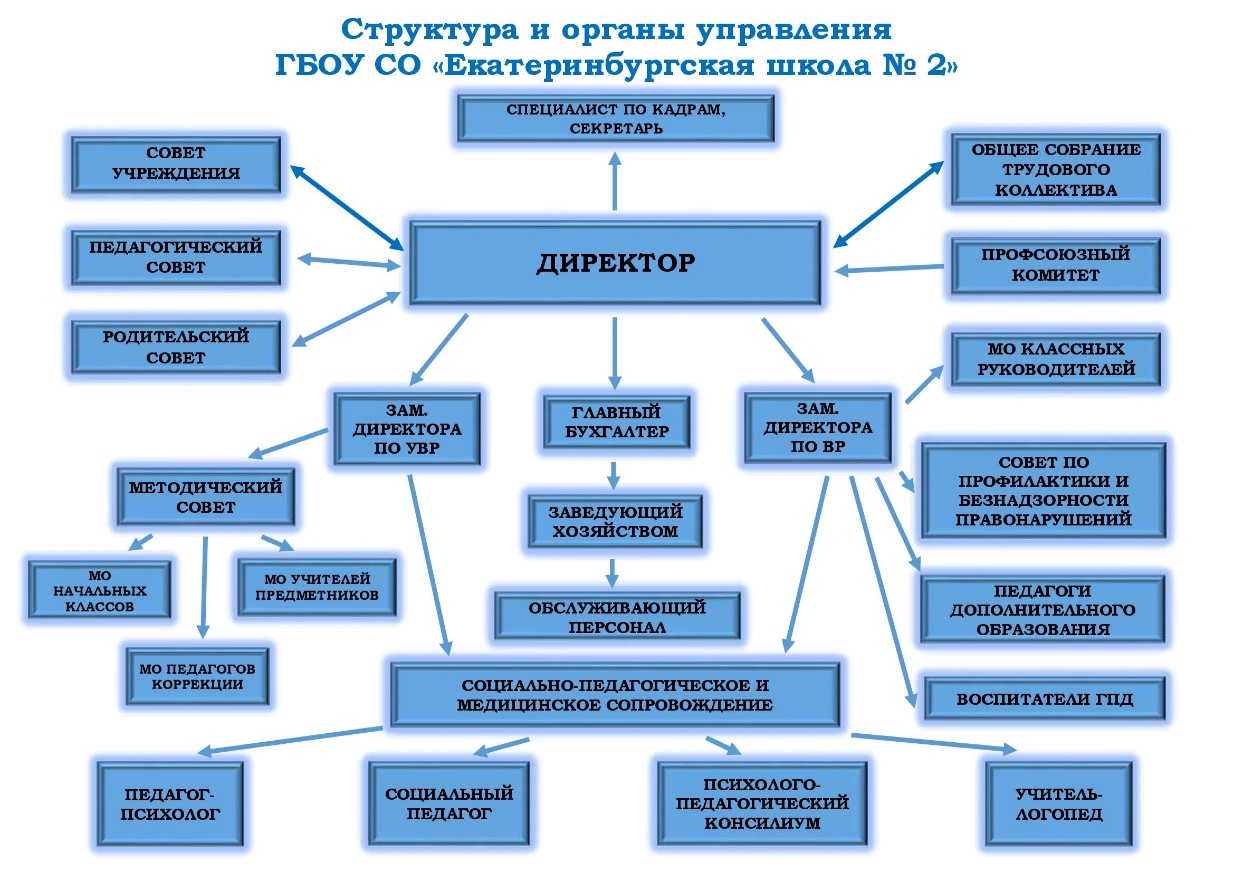 Директор: контролирует работу и обеспечивает эффективное взаимодействие структурных подразделений ОУ, утверждает штатное расписание ОУ, отчетные документы ОУ, осуществляет общее руководство ОУ.Общее собрание трудового коллектива: реализует право работников участвовать в управлении ОУ, в том числе:- участвовать в разработке и принятии коллективного договора, Правил трудового распорядка, - принимать локальные акты, регламентирующие деятельность ОУ, и связаны с правами и обязанностями работников;- разрешать конфликтные ситуации между работниками и администрацией ОУ;- вносить предложения по корректировке плана мероприятий ОУ, совершенствованию ее работы и развитию материальной базы.Совет ОУ: - принимает Программу развития ОУ, локальные акты, определенные Положением о Совете ОУ;- рассмотривает вопросы организации образовательного процесса, развития учебно-методической и материально-технической оснащенности ОУ;- организовывает комиссии ОУ по направлениям деятельности ОУ, создает конфликтные комиссии;- вносит предложения в соответствующие органы о представлении к награждению работников ОУ государственными и отраслевыми наградами;- рассмотривает другие вопросы, определенных Положением о Совете ОУ.Педагогический совет осуществляет текущее руководство образовательной деятельностью ОУ, в том числе рассматривает вопросы: - развития образовательных услуг;- регламентации образовательных отношений;- разработки образовательных пррограмм; - выбора учебников, учебных пособии, средств обучения и воспитания;- материально-технического обеспечения образовательного процесса; - аттестации, повышения квалификации педагогических работников;- координации деятельности методическых объединений.В текущем году одним из важных направлений являлось развитие общественно- государственного управления ОУ. Открытость ОУ обеспечивалась посредством качественного фунционирования сайта ОУ, умело организованной методической, профилактической консультативной работой с педагогами, обучающимися и их родителями (законными представителями).Наличие официального сайта учреждения и размещение на нем информации в соответствии с приказом Федеральной службы по надзору в сфере образования и науки РФ от 14 августа 2020 г. N 831 "Об утверждении Требований к структуре официального сайта образовательной организации в информационно-телекоммуникационной сети "Интернет" и формату представления информации"( в редакции от 12.01.2022 года) http://school2-ekb.ru.Размещение актуальной информации об учреждении на официальном сайте информационно-телекоммуникационной сети «Интернет» www.bus.gov.ru https://bus.gov.ru/agency/51768. В отчётный период на сайте своевременно размещалась в том числе: актуальная информация об ОУ, плановые и фактические показатели деятельности; информация о закупках и заказах.Школа ведёт официальную страницу учреждения в социальной сети «ВКонтакте» в информационно-телекоммуникационной сети «Интернет»https://vk.com/ekb_school2 За 2022 год размещены 94 поста. Ответственный за размещение: педагог-психолог ОУ. Прошла обучение "Работа с контентом". (Организатор: ЦУР "Свердловской области").В 2022 году школа подключилась к компоненту «Госпаблики» и обеспечила привязку существующих учетных записей пользователей компонента к Единой системе идентификации и аутентификации.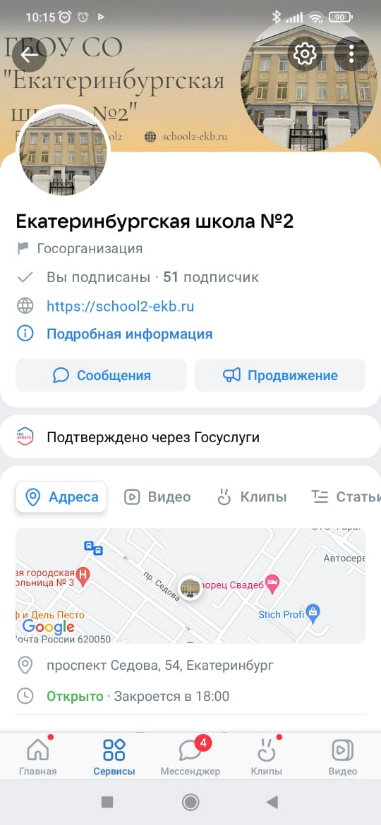 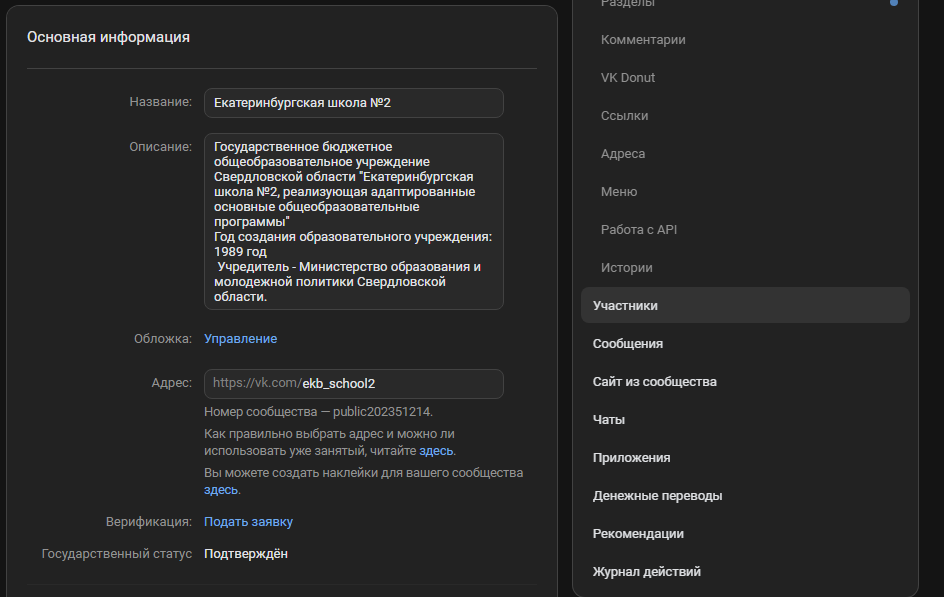 С 2022 года школа размещает актуальную информацию в Паблике социальной сети «Телеграм»https://web.telegram.org/k/#@ekb_school2Взаимодействие со средствами массовой информации (СМИ), направленное на формирование положительного имиджа учреждения.В 2022 году взаимодействие со средствами массовой информации, направленное на формирование положительного имиджа учреждения осуществлялось: - посредством размещения информации (материалов) на страницах сайта, в пабликах социальных сетей,- посредством участия педагогов и обучающихся в мероприятиях, организованных СМИ на образовательных порталах сети «Интернет»,МЕРОПРИЯТИЯ:- Обучающийся 8 "Б" класса - участие во II Всероссийском конкурсе "Герои Родины моей" в номинации "Художественное слово"- В рамках сетевого взаимодействия учебных заведений Екатеринбургская школа 2, МОУ СОШ 170, ЦДТ, обучающиеся приняли участие в мероприятии "Новогодние звездочки"- участие в Х областном фестивале мод "Весенние встречи" (Центр культуры и искусств "Верх-Исетский", Участники Фестиваля -более 20 творческих коллективов детей с особыми образовательными потребностями общеобразовательных организаций Свердловской области). В рамках фестиваля обучающиеся ГБОУ СО "Екатеринбургская школа №2" получили звание лауреатовУчастие педагогов в профессиональных конкурсах в СМИ:- Международный конкурс педагогического мастерства «Инклюзивное образование: проблемы и перспективы развития» (свидетельство о регистрации СМИ:ЭЭЛ№ ФС 77-81757 от 27.08.2021г/ Статья «Здоровые привычки» - Международный педагогический портал, сетевое издание «Солнечный свет» (свидетельство о регистрации СМИ №ЭЛ ФС 77-65391)/ Статья «Развитие творческого потенциала детей с ОВЗ в процессе создания мюзикла»Тема методической работы в отчетный период: «Современные подходы к организации образовательного процесса в условиях внедрения ФГОС ОО УО и ФГОС НОО ОВЗ при реализации адаптированных основных общеобразовательных программ».В ОУ работают методические объединения (начальных классов, учителей предметников, педагогов коррекционного блока, классных руководителей), творческие(рабочие) группы, психолого-педагогический консилиум, Совет по профилактике безнадзорности и правонарушений несовершеннолетних. Сопровождение обучающихся, родителей, педагогов, в том числе, диагностическая, консультационная, профориентационная деятельность обеспечивается квалифицированными педагогическими работниками (учителями, учителями-логопедами, педагогом-психологом, педагогами дополнительного образования, воспитателями).Медицинское обслуживание обеспечивается медицинским персоналом, включенным в штат ОУ. Медицинские работники отвечают за охрану здоровья обучающихся и укрепление их психофизического состояния, диспансеризацию, проведение профилактических мероприятий. Осуществляют постоянное наблюдение за состоянием здоровья и физическим развитием обучающихся, контролируют соблюдение санитарно-гигиенических норм, противоэпидемического режима и качества питания. Дают рекомендации по медико-педагогической коррекции, подбору профиля трудового обучения, профессиональной ориентации, трудоустройству обучающихся. Консультируют родителей (законных представителей) о необходимости соблюдения особого режима в домашних условиях в целях профилактики заболеваний.Коллективно-договорное регулирование в ОУ осуществляет Профсоюзная организация ОУ, которая охватывает более 50% работников. В отчетном году, помимо плановых вопросов, решались актуальные проблемы: внесение изменений и дополнений в Коллективный договор, Положение об оплате труда. Обсуждались вопросы аттестации педагогических работников, стимулирования работников ОУ. А именно:Январь: рассмотрение заявлений на лечение членов профсоюза в санатории-профилактории «Юбилейный»; рассмотрение заявлений членов профсоюза на материальную помощь, организация посещения Екатеринбургского театра Оперы и балета семей членов профсоюза;Февраль: организация праздничного мероприятия, приуроченного к 23 февраля и 8 марта, поздравление ветеранов труда, обзор значимых изменений в Законодательстве (Федеральные документы), ознакомление с письмом от Министерства здравоохранения РФ о профилактике новой коронавирусной инфекцииМарт: отчёт по отчислениям в ПК и составлении сметы расходов на 2022 год, рассмотрение вопроса о внесении дополнения к Коллективному договору о профилактике новой коронавирусной инфекции, согласование стимулирующих выплат педагогическим работникам за 1 квартал (работа комиссии);Апрель: рассмотрение заявлений на лечение членов профсоюза в санатории-профилактории «Юбилейный», участие в Пленуме ПППО, участие в обучающем семинаре для уполномоченных по ОТ и специалистов по ОТ, участие в Окружном семинаре КЗЦ «Стрела» (директор и ПППО);Май: участие в первомайской демонстрации, участие в акции «Окна победы» к 9 мая,  в акции «Письмо солдату», участие в районном конкурсе плакатов и стенгазет по Охране труда (2 место), ознакомление и согласование с новыми инструкциями по охране труда, составление и сдача чек-листа на приёмку школы специалистом по охране труда, согласование стимулирующих выплат педагогическим работникам за 2 квартал (работа комиссии);Сентябрь: отчёт профсоюза за 3 квартал 2022 (июль, август, сентябрь), работа профкома по составлению плана работы по охране труда, соглашении и работы специалистов по охране труда на год, утверждение плана, приём заявлений от членов профсоюза на отдых и лечение в санаторий-профилакторий «Юбилейный» п. Буланаш и заявлений на материальную помощь, участие председателя ППО в тарификации работников на 2022-23 уч. Год, утверждение плана работы ПК на новый учебный год, совместная работа ППО и администрации школы по созданию здоровых, безопасных условий труда, контроль выполнения действующего законодательства в вопросах охраны труда, участие в выборах губернатора СО всех работников организации, участие членов профсоюза в сплаве по реке Уфа с экскурсиями (Челябинская обл.), участие председателя ПК в совещании председателей ПК Ж/Д района, внесение поправок и дополнений в Положение об охране труда;Октябрь: приём заявлений от членов профсоюза на отдых и лечение в санаторий-профилакторий «Юбилейный» п. Буланаш и заявлений на материальную помощь, участие в митинге в поддержку присоединения республик к России;Ноябрь: участие членов профсоюза в экскурсии по долине реки Чусовая (база отдыха «Чусовая»), внесение дополнений в Положение об охране труда, их регистрация;Декабрь: отчёт о проделанной работе, согласование стимулирующих выплат педагогическим работникам за 4 квартал 2022 (работа комиссии), корректирование формы оценочного листа педагогических работников для определения стимулирующих выплат, выезд на экскурсию р. Уфа с посещением татарской деревни (знакомство с бытом, традициями, обрядами, кухней и национальными костюмами), посещение скалы Яман-Таш.	Вывод: по итогам 2022 года система управления ОУ оценивается как эффективная, позволяющего учесть мнение работников и всех участников образовательных отношений. В следующем году изменение системы управления не планируется.Оценка  образовательной деятельностиОбразовательная деятельность в ОУ организуется в соответствии с Федеральным законом от 29.12.2012 № 273-ФЗ «Об образовании в Российской Федерации», Порядком организации и осуществления образовательной деятельности по основным общеобразовательным программам - образовательным программам начального общего, основного общего и среднего общего образования”(Приказ Министерства просвещения РФ от 22 марта 2021г. № 115 "), ФГОС начального общего образования обучающихся с ОВЗ, ФГОС образования обучающихся с умственной отсталостью (интеллектуальными нарушениями), СП 2.4,3648-20 «Санитарно- эпидемиологические требования к организациям воспитания и обучения, отдыха и оздоровления детей и молодежи», адаптированными основными общеобразовательными программами, включая учебные планы (в том числе, индивидуальные), годовые календарные графики, расписанием занятий.Учебные планы включают в себя:	- учебный план общего образования для детей с умственной отсталостью. Нормативный срок освоения 9 лет; 3 класса- учебный план образования обучающихся с умеренной и тяжелой умственной отсталостью. Нормативный срок освоения 10 лет; 2 класса- учебный план образования обучающихся с умственной отсталостью (интеллектуальными нарушениями) вариант 1 в соответствии с ФГОС. Нормативный срок освоения 9-10 лет; 4 класса- учебный план образования обучающихся с умственной отсталостью (интеллектуальными нарушениями) вариант 2 в соответствии с ФГОС. Нормативный срок освоения 13 лет, 8 классов- индивидуальные учебные планы. Срок освоения – 9-13 лет, 48 обучающихсяИндивидуальное обучение на дому является формой получения образования и организуется по следующим программам: общеобразовательные программы для обучающихся с умственной отсталостью (интеллектуальными нарушениями), вариант 1; общеобразовательные программы обучающихся с умственной отсталостью), вариант 2. Обучение на дому по основным общеобразовательным программам осуществляется по индивидуальному учебному плану (ИУП) и (или) по специальной индивидуальной программе развития (СИПР) в пределах осваиваемых адаптированных основных общеобразовательных программ. Продолжительность обучения по индивидуальному учебному плану может быть изменена с учетом психофизического развития, индивидуальных возможностей и образовательных потребностей конкретного обучающегося, рекомендаций врачебной комиссии, психолого-медико-педагогической комиссии (при их наличии).С целью реализации права на получение образования и обеспечения в условиях удовлетворяющих их общие и специальные потребности обучающимися с умственной отсталостью (интеллектуальными нарушениями) и расстройствами аутистического спектра в ОУ фунционирует «Ресурсный класс». Работа «Ресурсного класса» регламентируется локальными нормативными актами ГБОУ СО «Екатеринбургская школа №2». В 2022 году в соответствии с Указом Губернатора Свердловской области от 01.02.2022 № 37-УГ образовательная деятельность во 2-8 классах с 02 по 16 февраля 2022 года осуществлялась и с использованием различных образовательных технологий, позволяющих обеспечивать взаимодействие обучающихся и педагогических работников опосредованно (на расстоянии), в том числе с применением электронного обучения и дистанционных образовательных технологий.Воспитательная работа в 2022 году	В 2022 году воспитательная деятельность ОУ осуществлялась в соответствии с целями и задачами на текущий календарный год. Все мероприятия являлись звеньями в цепи процесса создания личностно-ориентированной образовательной и воспитательной среды. Эта работа была направлена на достижение воспитательных целей, на выполнение заявленных задач и на повышение эффективности учебно-воспитательной деятельности в целом.Современный  национальный  воспитательный  идеал —высоконравственный, творческий, компетентный гражданин России, принимающий судьбу Отечества как свою личную, осознающий ответственность за настоящее и будущее  своей  страны,  укоренённый  в  духовных  и  культурных  традициях многонационального народа Российской Федерации. Исходя из этого воспитательного идеала, а также основываясь на базовых для нашего общества ценностях (таких как семья, труд, отечество, природа, мир, знания, культура, здоровье, человек) формулируется общая цель воспитания в ГБОУ СО «Екатеринбургская школа № 2» – личностное развитие обучающихся с умственной  отсталостью (интеллектуальными нарушениями), проявляющееся:- в усвоении ими знаний основных норм, которые общество выработало на основе этих  ценностей (то есть, в усвоении ими социально значимых знаний); -  в развитии их позитивных отношений к этим общественным ценностям(то есть в развитии их социально значимых отношений); -  в приобретении ими соответствующего этим ценностям опыта поведения, опыта применения сформированных знаний и отношений на практике (то есть в приобретении ими опыта осуществления социально значимых дел). 	Цель ориентирует педагогов на обеспечение позитивной динамики развития личности каждого ребенка. 	Данная цель ориентирует педагогов в воспитании детей таким целевым приоритетом является создание благоприятных условий для усвоения обучающимися социально значимых знаний – знаний основных норм и традиций того общества, в котором они живут. Выделение данного приоритета в воспитании обучающихся, обучающихся на ступени основного общего образования, связано с особенностями детей подросткового возраста: с их стремлением утвердить себя как личность в системе отношений, свойственных взрослому миру. В этом возрасте особую значимость для детей приобретает становление их собственной жизненной позиции, собственных ценностных ориентаций. Подростковый возраст – наиболее удачный возраст для развития социально значимых отношений обучающихся. Сделать правильный выбор старшеклассникам поможет имеющийся у них реальный практический опыт, который они могут приобрести в школе. Работа включала в себя составление планов воспитательной работы в классных коллективах, организацию взаимных посещений классными руководителями внеклассных мероприятий. В течение 2022 года классные руководители продолжали актуализировать портфолио обучающихся. Таким образом, координируя усилия участников образовательных отношений (родителей (законных представителей), педагогов и обучающихся), классный руководитель осуществлял деятельность по созданию условий для развития личности обучающегося, его успешной социализации в обществе. Оценка результатов показывает, что большинство классных руководителей имеют по всем критериям стабильно высокие и средние положительные результаты. Классные руководители создают условия для развития компенсаторно-развивающей среды для усвоения обучающимися коммуникативных форм поведения. 	Главная работа по воспитанию обучающихся в школе отводится классным руководителям. Именно они должны создавать условия для реализации способностей детей и создавать благоприятный морально - психологический климат в коллективе. Они владеют широким арсеналом форм и способов организации воспитательного процесса в школе и классе. Классные руководители работали в течение года по своим воспитательным системам, в которых отражается деятельность по всем направлениям работы школы:- работа с классным коллективом;- индивидуальная работа с обучающимися;- работа с родителями (законными представителями).Классные руководители ставили перед собой и решали следующие воспитательные задачи:- работать над сплочением детского коллектива;- воспитывать уважение к себе и окружающим;- создавать условия для самореализации личности обучающегося, его успешной социализации в обществе;- формировать здоровый образ жизни;- развивать ученическое соуправление;- совершенствовать систему семейного воспитания;- повышать ответственность родителей (законных представителей) за воспитание и обучение детей.	С 5 сентября 2022 года в российских школах стартовал масштабный проект – цикл внеурочных занятий «Разговор о важном».   Информационно-просветительские занятия патриотической, нравственной и экологической направленности "Разговоры о важном "Основная цель: развитие ценностного отношения обучающихся к своей Родине - России, населяющим ее людям, ее уникальной истории, богатой природе и великой культуре. 	Основная задача: формирование соответствующей внутренней позиции личности школьника, необходимой ему для конструктивного и ответственного поведения в обществе. Основные темы занятий связаны с важнейшими аспектами жизни человека в современной России: знанием родной истории и пониманием сложностей современного мира, техническим прогрессом и сохранением природы, ориентацией в мировой художественной культуре и повседневной культуре поведения, доброжелательным отношением к окружающим и ответственным отношением к собственным поступкам.
	Разговоры о важном проводились в соответствии с рекомендациями Министерства просвещения РФ в каждом классе еженедельно по понедельникам. Дети на уроках обсуждали с классным руководителем, чего они ждут от учёбы в школе, разбирали стихотворения детских поэтов об учёбе и выполняли интерактивные задания. Особенно важно отметить, что «Разговоры» одной из своих задач ставят организацию именно беседы педагога и учащихся, поэтому каждый может высказаться, послушать и прийти к собственному умозаключению. Дети принимают активное участие в беседах и делятся взглядами, которые по глубине не уступают рассуждениям взрослого человека.	Хочется отметить хорошую работу классных руководителей с детьми группы социального риска. Привлечение таких обучающихся к активному участию в жизни класса и школы приводит к положительным результатам:2021/2022 учебный годКоличество обучающихся, состоящих на учете в  ОДН - 0Количество, состоящих на  внутришкольном  учете -8Количество преступлений и ООД - 0  	Так же отлажена систематическая работа классных руководителей по профилактике детского дорожно - транспортного травматизма. В соответствии с годовым планом работы ОУ проводятся следующие мероприятия этого воспитательного блока: инструктажи, беседы, акции, конкурсы, классные часы и т.д. Ведётся журнал по учету занятий по ПДД. На протяжении нескольких лет нарушений ПДД обучающимися школы не зарегистрировано.	Так же классными руководителями, в соответствии с планом работы, проводились классные родительские собрания, тестирование и анкетирование родителей, совместные рейды по профилактике правонарушений.Школьное  методическое  объединение  классных  руководителей  (ШМО)	Вопросы, проблемы, результаты воспитательной работы педагогов рассматриваются на ШМО классных руководителей. С целью повышения повышение методической культуры классных руководителей и, как следствие, повышение уровня воспитанности обучающихся ежегодно составляется календарно – тематический план работы МО.	Тема работы ШМО  в 2022 году: Новые проекты в воспитании:  «Методическая мастерская «Разговоры о главном» .Цель: Создание условий для практической реализации творческого потенциала классных руководителей при создании собственной воспитательной системы, повышение знаний по теории и практике воспитательного процесса в школе, овладение теорией методики коллективного творческого воспитания, оказание помощи при подготовке, проведении и анализе классных мероприятий, коллективных творческих дел.Задачи:1. Включение классных руководителей в работу по реализации  новой воспитательной программы школы, а также  в научно-методическую, инновационную, опытно-педагогическую деятельность;    2.Организация информационно-методической помощи классным руководителям в совершенствовании форм и методов организации воспитательной работы;   3.Совершенствование методики проведения классных воспитательных мероприятий классными руководителями «Разговоры о главном», создать информационно-педагогический банк собственных достижений, популяризации и обмена собственным опытом;   4.Повышение педагогического мастерства классных руководителей и развитие творческих способностей классного руководителя.  5.Формирование у классных руководителей теоретической и практической базы для моделирования современной системы воспитания в классе.   6.Стимулирование развития передового педагогического опыта, творчества и инициативы классных руководителей.  	За 2022 год проведено  5  заседаний  ШМО классных руководителей, на которых рассматривались следующие темы:«Применение современных педагогических технологий в процессе воспитательной работы» (выступления по темам самообразования классных руководителей)Ярмарка педагогических идей. «Как сделать классное дело интересным и содержательным?»«Воспитательные технологии. Проектная деятельность в работе классного руководителя» «Нравственно-патриотическое воспитание школьников через различные виды деятельности» (традиционные подходы в духовно-нравственном воспитании учащихся, стратегия работы классных руководителей с семьями обучающихся).Достижение цели и решение задач обеспечивалось так же за счет реализации воспитательных мероприятий.Через все ступени воспитательного процесса проходит работа по профориентации обучающихся в соответствии с Программой по профориентации. При организации профориентационной работы в ОУ учитывались факторы, которые определяют содержание, способы восприятия и усвоения материала, возможности применения знаний в практической деятельности. Ограниченные возможности учащихся (низкий уровень развития представлений об окружающем, ограниченный социальный опыт, трудности освоения этапов деятельности, сложности при переносе способов действий), а также небольшой выбор предлагаемых профессий для детей с ограниченными возможностями здоровья затрудняют процесс формирования профессионального самоопределения. В связи с этим использовалась адаптированная модель развития представлений у воспитанников о профессиональной сфере.Профориентационная работа осуществлялась поэтапно. На предварительном этапе проводилось анкетирование обучающихся с целью выявления уровня развития представлений о профессиях. Основной этап включает в себя: проведение занятий с каждой возрастной группой.Содержание Программы имеет циклический характер. Раскрытие темы одного раздела предполагает изучение материала в период всего обучения с постепенным усложнением содержания.Профориентационная работа велась через беседы, игры, заочные путешествия, экскурсии в учреждения СПО (Социально - профессиональный техникум «Строитель», Областной техникум дизайна и сервиса, Екатеринбургский экономико-технологический колледж), тестирование, посещение и участие в мероприятиях Абилимпикс - 2022, анкетирование «Моя будущая профессия» в 9-х классах, факультативный курс «Выбор профессии» (5-9 класс).В ОУ большое внимание уделяется спортивно-оздоровительной работе. Основная линия системы оздоровления детей с проблемами психофизического здоровья выстраивалась следующим образом:этап - коррекционная подготовка (музыкально-ритмические занятия, ритмика, занятия в кабинете «ЛФК», основная цель - коррекция двигательной сферы и восстановление здоровья детей);этап - основной учебный процесс (уроки физкультуры, адаптивной физической культуры и внеклассная работа, главная цель - повышение функциональных возможностей организма каждого ребёнка);этап - дополнительное школьное образование: адаптивный спорт - лёгкая атлетика, баскетбол, мини-футбол, подвижные игры, теннис,  занятия по программе Специальной Олимпиады «Бочче» (цель - достижение высших результатов). В  школе  развивается  общественная система  соуправления,  которая представляет  собой  реализацию  проекта  «Детские общественные объединения »,  в целях активизации физкультурно-оздоровительной  и  спортивной  работы  в  школе  организован  школьный  спортивный клуб «Патриот».Модули школьного соуправления  представлены в Программе воспитания.По инициативе администрации школы и МО классных руководителей созданы  следующие школьные детские общественные объединения: Детское общественное объединение «Зеленые галстуки» (7-9 классы)Школьная агитбригада «Пешеходы» (4 – 6 классы)Школьная агитбригада «Огонек» (4 - 6 классы)Действующие на базе ГБОУ СО «Екатеринбургская школа № 2» детские общественные объединения: «Зеленые галстуки», школьные агитбригады «Пешеходы» и «Огонек» – это добровольные, соуправляемые, некоммерческие формирования, созданные по инициативе детей и взрослых, объединившихся на основе общности интересов для реализации общих целей, указанных в уставе общественного объединения. Его правовой основой является ФЗ от 19.05.1995 N 82-ФЗ (ред. от 20.12.2017) «Об общественных объединениях» (ст. 5). Экологическое объединение - «Зеленые галстуки» (5 – 9 классы) - общественное, добровольное объединение детей и взрослых, действующих на принципах гуманизма, бережного отношения к окружающей природе. Детское экологическое объединение осуществляет свою деятельность на основе настоящего Устава в соответствии с действующим законодательством и нормам международного права. Деятельность детского объединения основывается на принципах добровольности, равноправия, соуправления, законности и гласности.Посильная помощь, оказываемая обучающимися в благоустройстве территории школы: -уборка пришкольных территорий, полив и уход за комнатными растениями в помещениях ОУ; -уход за цветочной рассадой, пересадка рассады на пришкольные клумбы, создание и вывешивание кормушек и скворечников; - озеленительные работы в парке семейного отдыха «Таганская слобода»; - работа в теплицах на базе ДЭЦ «Рифей»: пересадка растений, пикирование, подкормка, высадка в грунт, полив и т.д.; - трудовой десант для уборки территорий базы отдыха «Семь ключей».	Школьная агитбригада - «Пешеходы» (4 – 6 классы):Реализация программы осуществляется через следующие формы:беседы, практикумы, встречи с инспектором ГИБДД, конкурсы, викторины, соревнования,тесты.	Школьная агитбригада - «Огонек» (4 – 6 классы):Основные направления деятельности агитбригады: обучение мерам пожарной безопасности; обучение действиям в случае возникновения пожара; изучение первичных средств пожаротушения и ознакомление с пожарной техникой, пожарно-техническим вооружением, средствами связи, системами пожарной сигнализации; профилактика пожаров от шалости детей с огнём; участие в конкурсах, викторинах по пожарной безопасности, экскурсиях; участие в практических занятиях по отработке плана эвакуации в случае возникновения пожара.	  В ГБОУ СО «Екатеринбургская школа № 2»  успешно функционирует школьный спортивный клуб «Патриот» – общественная организация учителей и обучающихся, способствующая развитию физической культуры и спорта в школе. Все участники воспитательно – образовательного процесса объединились вокруг общего дела: были определены цели и задачи клуба, разработана нормативно – правовая база ШСК:  разработан и утверждён Устав спортивного клуба, избран Совет клуба, составлен план мероприятий, проведён конкурс, в результате которого родилось название ШСК «Патриот», появилась эмблема клуба. (ссылка на сайт ШСК "Патриот") - http://school2-ekb.ru/shkolnyy_sportivnyy_klub_patriot/.ШСК «Патриот» создан в целях широкого привлечения обучающихся, родителей (законных представителей) и педагогических работников школы к регулярным занятиям физической культурой и спортом, формирование здорового образа жизни, организации активного отдыха, повышение уровня физического развития.	Для достижения своих целей ШСК «Патриот» осуществляет следующие виды деятельности: создание сети физкультурного актива; содействие открытию спортивных направлений в школе; агитационная работа в области физкультуры и спорта, информирование обучающихся о развитии спортивного движения; проведение спортивно-массовых мероприятий, соревнований среди обучающихся школы и с воспитанниками других ШСК; подготовка воспитанников ШСК для участия в соревнованиях различного уровня; внедрение физической культуры в быт обучающихся, проведение спортивно-массовой и оздоровительной работы в школе; организация активного спортивно-оздоровительного отдыха обучающихся (походы, туризм) Помимо перечисленных видов деятельности ШСК может осуществлять иную, не противоречащую уставу, деятельность. В своей деятельности ШСК активно взаимодействует с иными общественными организациями, молодежными объединениями, активно участвует в спортивной жизни образовательной организации. В ШСК «Патриот» открыты спортивные секции «Бочче», «Баскетбол». Популяризации спорта способствовали дни здоровья, осенний кросс, инклюзивные эстафеты, участие в спортивном мероприятии «Лыжня - России», участие и призовые места в открытых соревнованиях по программе Специальной Олимпиады, в том числе, всероссийского уровня. Система физкультурно-оздоровительных мероприятий включает в себя организацию рационального двигательного режима, проведение на уроках физминуток.	Работа по патриотическому и гражданскому воспитанию среди учащихся носит в школе систематический характер. У  классных руководителей в план воспитательной работы с классом были включены мероприятия, направленные на формирование у обучающихся чувства гражданской ответственности, готовности к созиданию на благо Отечества, к его защите. В своей деятельности педагоги  используют следующие формы и методы работы: уроки мужества, беседы, акции, операции, конкурсы, игры, викторины, митинг, классные часы		С 1 по 9 мая 2022 года проводилась Всероссийская патриотическая акция «Окна Победы».  Главные аспекты акции: создать атмосферу одного из самых важных праздников в России, передать молодому поколению его традиции, выразить свою благодарность героям Великой Отечественной войны 1941–1945 годов, почтить память об ушедших ветеранах. 	4 ноября вся Россия отмечает «День Народного Единства». В ходе мероприятий дети в доступной форме познакомились с историей возникновения праздника, подвигами наших предков во имя независимости Родины. Ребята вспомнили о том, как велика и красива наша Родина, как богата событиями её история, закрепили свои знания о   государственных символах. Во всех классах прошли классные часы, посвящённые Дню народного единства.
	 9 декабря 2022 года в школе прошли мероприятия, посвященные Дню Героев Отечества.  Во всех классах проведены уроки мужества на тему "Герои нашего времени", "Герои, живущие рядом", "В жизни всегда есть место подвигу", "Его именем названа улица". Под руководством классных руководителей обучающиеся обсуждали, что такое героический поступок, кого в нашей стране традиционно принято считать героями. Для обучающихся 5-9 классов был организован просмотр художественных фильмов: "Командир счастливой щуки", "Валерий Чкалов", «9 рота».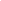 	В ноябре-декабре 2022 года в школе  прошла Акция "Все для Донбасса". Наши обучающиеся и педагоги своими руками связали тёплые носки для военнослужащих к Новому году.Профилактика безнадзорности и правонарушений организована в соответствии с «Программой по предупреждению и преодолению социальной дезадаптации обучающихся ГБОУ СО «Екатеринбургская школа № 2». В школе функционирует Совет по профилактике безнадзорности и правонарушений. Социальная работа в школе осуществлялась по следующим направлениям: профилактическое направление; индивидуально-воспитательная работа; правовой всеобуч; работа с родителями; профориентационное направление.Характеристика контингента обучающихся неоднородна:- обучающиеся, имеющие статус ребёнок-инвалид – (149 чел) 74 %;-  дети, находящиеся под опекой – (2 чел) 1 %- дети из многодетных семей- 33 чел. – 17 %- дети группы социального риска - 4 чел. – 2 %-дети, находящиеся в социально-опасном положении, состоящие на учете в территориальной комиссии- 0 чел. – 0%- дети, состоящие на  внутришкольном  учете – 8 чел. – 4%	Реализуя профилактическую деятельность по предупреждению преступлений и правонарушений несовершеннолетних, пропаганду здорового образа жизни, соблюдение правил поведения в чрезвычайных и экстремальных ситуациях, условий личной безопасности с обучающимися, воспитанниками ОУ  проведены мероприятия в течение года: операция «Безнадзорные дети», «Подросток - 2022»,  «Молодежь без пива», «Малыш», «Беглец»,  «Подросток - Ночь», «Безнадзорные дети»,  «Занятость», «Семья»,  «Единый день профилактики», уроки толерантности, «День трезвости», «Недели безопасности», «Особый ребенок». «Безопасность детства». Мероприятия, направленные на пропаганду среди обучающихся ОУ здорового образа жизни, профилактику асоциального поведения: классные часы в 6,7 и 9 классах: «Табакокурение – плохие привычки у хороших детей», «Наркотики: зависимость и последствия», «Семья без наркотиков», «Роль интернета и социальных сетей в жизни ребенка» (анкетирование, просмотр видеороликов); «Дружба и общение»; «Что такое дружба» беседы о правах и ответственности; викторины «Алкоголизм и курение - модно?!»; просмотр видеофильмов о наркомании, последствиях употребления алкоголя и курения; ежедневное осуществление контроля пропусков учебных занятий без уважительной причины.	Совместные мероприятия ОУ с Территориальной комиссией  Железнодорожного района города Екатеринбурга по делам несовершеннолетних и защите их прав в 2022 году.	Представители ОУ приняли участие в 7  заседаниях территориальной комиссии Железнодорожного района г.  Екатеринбурга по делам несовершеннолетних и защите их прав, где было рассмотрено 2 характеризующих материала на несовершеннолетних с указанием участия родителей в воспитании и обучении подростков. С Комплексным центром социального обслуживания населения  Железнодорожного района  г. Екатеринбурга совместно с педагогами ОУ проведена профилактическая и реабилитационная работа с 5 несовершеннолетними группы социального  риска, состоящими на различных видах учетов. За отчетный период в соответствии с Межведомственным планом совместной деятельности с сотрудниками  УМВД России по г. Екатеринбургу, отдела  полиции  № 10 образовательное учреждение  приняло участие в комплексных профилактических мероприятиях: «Сообщи, где торгуют смертью», «Здоровье», «Молодежь без пива», «Малыш»;  антинаркотическая акция «Дети – России – 2022» ; «Единый день профилактики» ;  «Международный день детского телефона доверия» ; всероссийский месячник антинаркотической направленностии популяризации здорового образа жизни ; «Занятость» (июль), «Семья» (август) «Школьник» (сентябрь); приуроченных к  всероссийскому  Дню правовой помощи детям.Работа по профилактике правонарушений, преступлений и безнадзорности несовершеннолетних в ГБОУ СО «Екатеринбургская школа № 2», ведется по годовым планам заместителя директора по ВР, социального педагога, педагога-психолога, годовому плану Совета профилактики, плану совместной деятельности с ОДН.На 2022-2023 учебный год членами Совета была определена деятельность по организации комплексной, поэтапной социально-педагогической помощи обучающимся с ограниченными возможностями здоровья, направленной на восстановление детей в правах, статусе, здоровье в собственных глазах и перед лицом окружающих.За 2022  год было проведено 10 заседаний Совета профилактики.В ОУ создана система превентивной работы, направленной на предупреждение правонарушений, преступлений и безнадзорности несовершеннолетних.За 2022 год была проведена следующая работа: - Изучение и сбор недостающих документов обучающихся с 1 по 9 класс.- Проведены обследования жилищно-бытовых условий обучающихся "группы риска", а также у вновь поступивших обучающихся: 41 чел.- Проведены акции "Безнадзорные дети", «Подросток». В сентябре и октябре 2022 года – педагоги посетили семьи - 19 обучающихся, составлены акты обследования жилищно-бытовых условий. - Собраны сведения для заполнений СОЦИАЛЬНЫХ КАРТ - 17 классов.- Обновлена школьная картотека трудновоспитуемых обучающихся.- Разработаны анкеты для детей и родителей и проведено анкетирование. По результатам анкетирования было выявлено, что родители обучающихся не изъявляют желания принимать посильное участие и оказывать помощь ОУ в организации детских праздников, досуговых мероприятий, совместных трудовых десантов. Родители стараются переложить ответственность за воспитание детей полностью на ОУ, и при этом обнаруживают неадекватные ожидания помощи от школы (напр., организация лечения и отдыха т.п.).В 2022  году- на внутришкольном учете состояло – 5 человек. 	На внутришкольном учете состоят следующие категории обучающихся:- обучающиеся, уклоняющиеся от занятий в ОУ, постоянные опоздания на уроки, дети имеющие девиантное поведение во внеурочное время.С целью проведения индивидуальной профилактической работы и контроля  поведения, несовершеннолетних закреплены общественные воспитатели - классные руководители. Общественный воспитатель по итогам каждого триместра представляют характеристику на подростка с результатами проведенной профилактической работы. Советом профилактики выявлена следующая категория обучающихся повышенного социального риска за 2022 год: снижен контроль за ребенком со стороны родителей – 3 чел; конфликтный стиль отношений в семье подростка – 1 чел.; девиантное поведение на уроках и внеурочное время- 1 чел.; неполная  семья, с нестабильным – низким материальным достатком – 2 чел.С подростками проводились коррекционно-развивающие занятия  по гражданскому, уголовному праву, по профилактике зависимостей, индивидуальные и микро групповые психокоррекционные занятия. Семьи данной категории воспитанников посещаются ежемесячно. Классными руководителями составлены ежемесячные индивидуальные планы работы  с несовершеннолетними из социально неблагополучных семей. По окончании учебного года заместителю директора по воспитательной работе предоставляется информация о проделанной работе с обучающимися девиантного поведения.Проведены классные часы,  с привлечением инспекторов ОДН по профилактике асоциального поведения несовершеннолетних в обществе составлены памятки для педагогов и родителей (законных представителей):- «Работа с обучающимися, не приступившими к занятиям в ОУ без уважительной причины, и их семьями».- «Роль семьи в воспитании ребенка. Типы семейного неблагополучия. Формы работы с семьей».- «Дети с низким социально-психологическим статусом в семье, детском формальном и неформальном коллективах. Формы работы с семьей, классом, с ребенком по восстановлению социально-психологического статуса».- «Об организации отдыха воспитанников в каникулярное время, профилактики правонарушений и безнадзорности обучающихся».- «Вопросы охраны жизни и здоровья, обучающихся во время каникул».В ОУ обучается 2 несовершеннолетних опекаемых: К Новому году детям предоставляются бесплатные подарки совместно с благотворительным фондом «Святая Екатерина». Социальным педагогом и классными руководителями  посещались семьи опекаемых обучающихся. У детей дома есть всё необходимое для развития и обучения. Отношения в семьях доброжелательные. Опекуны поддерживают связь с классным руководителем и администрацией ОУ. Подростки систематически посещают школу, без уважительной причины занятия не пропускают. Внешний вид и поведение воспитанников соответствуют требованиям ОУ. Органами опеки и попечительства проводятся консультации для социального педагога и классных руководителей, по вопросам защиты прав  и интересов детей, оставшихся без попечения родителей.Организует воспитательно-профилактическую работу заместитель руководителя по воспитательной работе. Индивидуально-воспитательной работой занимаются: классные руководители, педагог - психолог, социальный педагог, составляя индивидуальный план работы с трудными подростками. Педагоги посещают по месту жительства обучающегося, проводят индивидуальные беседы с детьми и родителями. Ежемесячно на Совете профилактики заслушиваются классные руководители с отчетом о проведенной работе с категорией детей группы социального рискаВ 2022 году проведены групповые занятия с обучающимися 6-9 классов по профилактике правонарушений по следующим темам: "Имею право", "Права и обязанности обучающихся", "Уголовно-административная ответственность за правонарушения", "Сложные ситуации в жизни: стресс и его последствия", "Юридические аспекты токсикомании и наркомании, алкоголизация". Предоставлены индивидуальные консультации по профилактике асоциального поведения для  – 7 подростков; собрана папка с материалами "В помощь при подготовке к родительским собраниям, классным часам, педсоветам по профилактике аддитивного поведения" собран методический  материал по профилактике зависимостей у несовершеннолетних; проведены консультации, беседы с трудными подростками педагогом - психологом,  групповые беседы и лекции на родительских собрания. Подростки "группы риска" принимали активное участие в спортивных соревнованиях по баскетболу. Отмечена тенденция к изменению социальной ситуации, в сравнении с предыдущими годами, в положительную сторону.Деятельность ОУ по профилактике различных видов зависимости, укреплению здоровья обучающихся (физического, психического, духовного, нравственного) осуществляется реализацией программ: - Программа духовно-нравственного развития и воспитания призвана направлять образовательный процесс на воспитание обучающихся с умственной отсталостью (интеллектуальными нарушениями) в духе любви к Родине, уважения к культурно-историческому наследию своего народа и своей страны, на формирование основ социально ответственного поведения.- Программа работы с родителями. - Программа профилактики суицидального поведения подростков «Хочу жить».- Программа  по предупреждению и преодолению социальной дезадаптации обучающихся ОУ. -Компилятивная программа развития эмоционально-волевой сферы и коррекции агрессивного поведения обучающихся с интеллектуальными нарушениями (умственной отсталостью) 5-9 класс.- Компилятивная программа развития учебной мотивации подростков с интеллектуальными нарушениями (умственной отсталостью) 5-9 класс.-Компилятивная программа индивидуальных психологических занятий по формированию адекватной самооценки у подростков с интеллектуальными нарушениями (умственной отсталостью) 5-9 класс.- Программа комплексная профилактика наркомании и токсикомании в воспитательном процессе.- Комплексная программа по охране и укреплению здоровья детей и подростков.	Профилактика суицидального поведения обучающихся ОУ.Профилактика суицидального поведения проводится по Программе профилактики суицидального поведения подростков «Хочу жить!». В рамках данной программы проводятся классные часы, родительские собрания, тренинги, индивидуальные  и групповые коррекционно-развивающие занятия для подростков, индивидуальные консультации педагога-психолога для подростков, родителей, педагогов.Для выявления склонности к суицидальному поведению у обучающихся проводятся диагностические мероприятия, включающие в себя  анкету - опросник «Карта риска», опросник личностной и реактивной тревожности Ч.Д. Спилбергера, методика определения уровня депрессии В.А. Жмурова, личные беседы, мониторинг страниц обучающихся в социальных сетях на предмет вступления в «группы смерти». При выявлении суицидальных попыток среди обучающихся  заполняется следующая информационная форма, установленная алгоритмом взаимодействия образовательных организаций с иными субъектами, осуществляющими защиту прав и интересов детей, для обеспечения комплексной работы с несовершеннолетними, демонстрирующими признаки суицидального поведения. «Школьная служба примирения» ГБОУ СО «Екатеринбургская школа № 2».	 На основании приказа  № 47-од от 31.08.2020 года была создана Школьная служба примирения ГБОУ СО «Екатеринбургская школа № 2». Разработано положение о школьной службе примирения (ШСП), согласно которому ШСП является оформленным объединением участников образовательного процесса, реализующим восстановительный подход к разрешению конфликтов, профилактике деструктивного поведения и правонарушений детей и подростков и построению конструктивных отношений в школьном сообществе, так же ШСП является приоритетным способом реагирования, то есть сторонам конфликта должно предлагаться обратиться в школьную службу примирения, а, при их отказе или невозможности решить конфликт путем переговоров, образовательная организация может применить другие способы решения конфликта и/или меры воздействия. Служба примирения осуществляет свою деятельность на основании:- Конституции Российской Федерации; Федерального закона от 29 декабря 2012 года №273-ФЗ «Об образовании в Российской Федерации»; иными законодательными, нормативными правовыми актами и информационно-методическими материалами.Цель школьной службы примирения — развитие в ОУ восстановительного способа реагирования на конфликты и правонарушения детей и подростков.Куратором ШСП ГБОУ СО «Екатеринбургская школа № 2» является педагог-психолог, прошедшая курсы повышения квалификации «Основы организации работы Школьной службы медиации» (16 часов).На данном этапе ведется работа по разработке методических материалов школьной службы примирения.Исследование социальных сетей обучающихся.Согласно должностной инструкции классные руководители обязаны постоянно проводить мониторинг социальных сетей обучающихся по выявлению фактов вовлечения несовершеннолетних в деятельность асоциальных сообществ. При обнаружении на изученных страницах социальных сетей пользователей информации или «окружения и друзей» несовершеннолетнего сомнительного вида педагог незамедлительно сообщает о выявленных фактах заместителю  директора по ВР. Факт выявления информации запрещенной для распространения среди детей педагог фиксирует в форме служебной записки, в которой указываются электронные ссылки на социальные сети, расположенные в сети «Интернет», приложением к которой являются скриншоты соответствующих изображений.	Меры по предотвращению случаев жестокого обращения с детьми.В целях организации совместной деятельности администрации, педагогических работников и родителей (законных представителей) ГБОУ СО «Екатеринбургская школа № 2» по вопросам раннего выявления и пресечения фактов жестокого обращения в отношении детей разработан алгоритм действий сотрудников учреждения по выявлению фактов жестокого обращения в отношении обучающихся, ненадлежащем исполнении законными представителями несовершеннолетних детей обязанностей по их воспитанию.Взаимодействие с семьейЗадача ОУ – всеми доступными средствами достигать взаимодействия, согласия с родителями в воспитании общей культуры, в создании эмоционально-благоприятного климата, ориентирующего на общечеловеческие ценности.Задача заместителя руководителя по воспитательной работе –  организация целостной системы работы учителя с родителями. Цель работы – создать условия для свободного развития духовных, физических сил обучающихся, подготовка воспитанников к самостоятельной жизни и деятельности в естественном социальном окружении.Таким образом, превентивное направление в воспитании обучающихся остается приоритетным в воспитательной деятельности ОУ. Основное назначение заключается в ориентации на гуманистические ценности развития каждого воспитанника; обеспечение защиты прав ребенка на образование; свободу выбора образовательного пути для всех обучающихся; формировании готовности к сохранению культуры; раскрытии творческого потенциала педагогов; развитие сети внеклассных форм работы; воспитание патриотических и гражданских качеств личности. Специалисты ОУ различного профиля, консультируют родителей (законных представителей) по решению проблем, связанных с детьми и подростками. Организован досуг детей и подростков, что является важным направлением в воспитательно-профилактической работе. 	Все классные руководители ОУ прошли курсы повышения квалификации по актуальным темам: ООО "Центр инновационного образования и воспитания"ЕДИНЫЙ УРОК РФ "Основы обеспечения информационной безопасности детей" в объеме 36 ч.; "Профилактика конфликтов во взаимодействии классного руководителя и родителями (законными представителями), 24 ч..; ООО "Центр инновационного образования и воспитания" Единый урок РФ "Коррекционная педагогика и особенности образования и воспитания детей с ОВЗ", 73 часа. ООО "Центр инновационного образования и воспитания" ЕДИНЫЙ УРОК РФ "Организация работы классного руководителя в образовательной организации для осуществления профессиональной деятельности в сфере образования по профилю "Классный руководитель" в объеме 250 часов;  ФГБОУ ВО "Уральский государственный педагогический университет" ПК "Организация деятельности образовательной организации по формированию культуры здоровья обучающихся" в объеме 16 ч.; Единый урок.рф "Обработка персональных данных в образовательных организациях, 36ч.; "ВДП ДЕСЯТИЛЕТИЕ ДЕТСТВА" Компетентностные онлайн - практикумы «Формирование стратегий предотвращения насилия и жестокости в детско-подростковой среде» - Учитель будущего в социальных сетях «Профилактика конфликтов во взаимодействии классного руководителя с родителями (законными представителями); ФГБОУ ВО "Уральский государственный педагогический университет" программа "Технологические аспекты проведения родительских собраний", 16 ч.; «Консультирование родителей с использованием современного формата взаимодействия»; ЦНППМПР «Учитель будущего»«Организация наставнических практик в деятельности классного руководителя »16 часов. Национальный проект «Демография», федеральный проект «Укрепление общественного здоровья», «Федеральная служба по надзору в сфере защиты прав потребителей и благополучия человека», ФНЦ медико-профилактических технологий управления рисками здоровью населения "Обучающая (просветительская) программа по вопросам здорового питания для групп населения, проживающих на территориях с особенностями в части воздействия факторов окружающей среды ",Центр непрерывного повышения профессионального мастерства педагогических работников "Учитель будущего""Организация деятельности классного руководителя по формированию культуры здоровья обучающихся"(16 час).	Работа Совета родителей  школы осуществляется на основании Положения «О Совете родителей (законных представителей) несовершеннолетних обучающихся ГБОУ СО «Екатеринбургская школа № 2», утвержденного приказом от 22.01.2020г., № 02-од. Совет родителей (законных представителей) несовершеннолетних обучающихся защищает права и законные интересы обучающихся. В своей деятельности Совет родителей руководствуется Конвенцией ООН о правах ребенка, Федеральным законом от 29.12.2012 №273-ФЗ «Об образовании в Российской Федерации», Уставом Учреждения, иными локальными нормативными актами  Учреждения.	В 2022 году работа Совета родителей  была направлена на решение задачи: установление тесной взаимосвязи педагогического коллектива ОУ и коллектива родителей в целях повышения качества образования обучающихся и единства воспитательного воздействия  на обучающихся в период дистанционного обучения:Основная деятельность Совета родителей была направлена на:- координацию деятельности классных родительских комитетов;- информирование родителей классов о ходе образовательного процесса в дистанционный период;- участие в обсуждении вопросов, связанных с улучшением качества образовательных услуг ОУ;- оказание посильной помощи в работе с обучающимися «группы риска», семьями, стоящими на персонифицированном учете; - оказание помощи в проведении досуговых мероприятий, акций, направленных на профилактику употребления психоактивных веществ.	Члены Совета  принимали активное участие в проведении классных родительских собраний дистанционно или онлайн, на которых доводили до сведения родителей обучающихся решения Совета родителей, информацию об образовательном процессе в период пандемии в целом, полученную на заседаниях СР. Кроме того, члены СР приняли участие:- в социально-педагогических патронажах семей обучающихся «группы риска» ;- принимали участие в рейдах по контролю за питанием, по оценке состояния учебников, учебных принадлежностей и учебных кабинетов, внешнего вида обучающихся;- в озеленении пришкольного участка (май 2022 года);- благотворительных акциях: (5 акций: «Дни милосердия», «Подарок к Новому году», «Помоги собраться в школу», «Никто не забыт, ничто не забыто к празднованию  Великой Победы»).	Вывод: На основании вышеперечисленного можно считать работу по общей социально-педагогической диагностике контингента учащихся, по взаимодействию с классными руководителями, работу по контролю посещаемости удовлетворительной со стойкой положительной динамикой.В целях повышения эффективности работы по предупреждению ДДТТ в школе систематически проводится методическая, консультативная работа с педагогами, родителями по их подготовке к занятиям по правилам поведения на улицах. Принята и реализуется Программа по профилактике детского дорожно-транспортного травматизма и пропаганде Правил дорожного движения.Месячник, недели пожарной, дорожной безопасности, профилактическая акция «ВНИМАНИЕ, ДЕТИ!» вошли в традиционные дела школы. В ходе месячника в 2022 году проведены следующие мероприятия: классные часы «Безопасность в школе и дома» (1-9 кл.), «Путешествие в страну дорожных знаков» (1-4 кл.), викторина «Знай и выполняй». Выяснилось, что лучше всех знают ПДД обучающиеся  6-9 кл. а правила пожарной безопасности 3-4 кл. Прошел единый школьный день безопасности. Отработаны действия обучающихся и персонала ОУ при возникновении пожара в здании.Для начальных классов проведены конкурсы рисунков, комплексные занятия «Мы - пешеходы». Проведены учебно-практические занятия с выходом на улицы микрорайона «Внимание, железная дорога», «Пешеходный переход», «Перекресток. Правила перехода». Во время экскурсий в рамках внеурочной деятельности отрабатывались знания, умения по ПДД в различных ситуациях. Для 6-7 классов проведены конкурсы рисунков «Наш друг - велосипед», «С огнем не шути!». Старшие классы провели конкурс буклетов «Чтобы не ссориться с огнем, надо больше знать о нем». Два раза в год проведено тестирование «Знатоки дорожных правил» (5-9 классы).В конкурсе рисунков приняли участие 1- 9 классы. Среди классов отличались особым творчеством совместные работы детей и родителей 1, 3, 4  классов. В средних классах дети ярко отразили в рисунках знания дорожных знаков и разметки на дорогах.В каждом классе разработаны маршруты безопасного движения «Школа - дом» с вложением в дневники для обучающихся. Вопросы безопасности детей рассмотрены на родительских собраниях.Во всех классах прошли беседы медицинского работника ОУ по вопросам оказания первой медицинской помощи. В основе работы с детьми по воспитанию культуры поведения на улице, в транспорте и обучения ПДД лежит педагогика сотрудничества. При совместном написании сценариев, различных разработок, составлении вопросов и загадок учитываются возможности, способности детей и тот объем знаний по ПДД и культуре поведения в транспорте и на улице, которые они получили на занятиях, экскурсиях, консультациях, во время бесед, уроках ОБЖ.Дополнительное образование в 2022 годуВажным звеном в системе воспитательной работы школы является система дополнительного образования, так как кружковая работа оказывает большую помощь в развитии творческих и индивидуальных способностей учащихся, а также в профилактике правонарушений среди учащихся, создавая условия, которые расширяют безопасное для ребенка пространство, где ему хорошо и интересно. Кружки и секция - это смена вида деятельности: умственной - на физическую или творческую. Секции и кружки помогают детям развивать способности, предоставляют возможность почувствовать свою значимость, стать увереннее в себе. В 2022 году в школе осуществлялась работа по утвержденным программам дополнительного образования физкультурно-спортивной направленности (сформированы 3 группы «Бочче», 3 группы «Баскетбол»), художественной направленности (сформированы 3 группы «Изо-студия «Акварелька»), технического направления  ( сформирована 1 группа «Умелые руки») по расписанию дополнительного образования. Режим занятий был обусловлен спецификой дополнительного образования в школе: занятия проводились во второй половине дня после окончания предметов учебного цикла. Руководителям кружков удалось целесообразно организовать кружковую работу с обучающимися. Формы занятий дополнительного образования самые разные: беседы, игры, коллективное творческое дело, конкурсы, выставки, концерты, соревнования. Анализируя деятельность школьных кружков, можно отметить, что все кружки работали на должном уровне, так как имели результативный выход. В течение учебного года руководители кружков представляли творческий отчет через организацию выставок в конце учебного года, фестиваль детского творчества, показательные выступления на школьных мероприятиях,  День учителя, новогодние представления, Международный женский день, День защиты детей, Последний звонок. Содержание и структура построения учебного плана дополнительного образования отражают цели и задачи адаптированной образовательной программы образовательного учреждения: формирование общей культуры личности, адаптация личности в обществе, создание основы для осознанного выбора профессии обеспечения самореализации личности и создание условий для ее самореализации.	Все обучающиеся ОУ вовлечены во внеурочную деятельность с учетом психофизических особенностей эмоционального состояния ребенка. Во внеурочной деятельности сочетаются индивидуальные и коллективные формы работы.Информация об охвате дополнительным образованием обучающихся	1. Количественные показатели:2. Организация дополнительного образования детей в образовательной организации (перечислить наименование кружков, секций, факультативов, дополнительных занятий) по направлениям деятельности с указанием занятости обучающихся в данных кружках и секциях: 4. Участие в международных, всероссийских, региональных, городских мероприятиях, соревнованиях, конкурсах, фестивалях,   проведенных мероприятиях за 2022 год. Наличие призовых мест по результатам участия обучающихся (воспитанников) учреждения в международных, всероссийских, межрегиональных олимпиадах, конкурсах. 	В 2022 году обучающиеся ГБОУ СО «Екатеринбургская школа № 2» приняли участие в региональном чемпионате профессионального мастерства «Абилимпикс» - 2022 по компетенции «Вязание крючком» и «Столярное дело» всего -2 участника.IV. Содержание и качество подготовки обучающихся.Специфика организации обучения и воспитания в ОУ обусловлена психофизиологическими, типологическими и индивидуальными особенностями обучающихся. В 2022 году в ОУ 17 классов. Из них: 8 - начальное общее образование, 9 – основное общее образование.Характеристика контингента обучающихся на 31.12.2022 года:- в ОУ 190 обучающихся, имеющих ограниченные возможности здоровья- гендерный состав обучающихся: - 137 (72 %) мальчиков и 53 (28%) девочек- обучающихся в классе - 142 (75%), индивидуально (в том числе на дому) – 48(25%) (увеличение количества обучающихся)- обучающихся, имеющих категорию «ребёнок-инвалид» – 147 (77%) (увеличение количества обучающихся)Сведения об общеобразовательных программах, реализуемых в классах в 2022 годуОбщеобразовательная программа для умственно отсталых детей (легкая умственная отсталость):7, 8б, 9б классыОбщеобразовательная программа для глубоко умственно отсталых детей (умеренная и тяжелая умственная отсталость): 8а, 9а классыАдаптированная основная общеобразовательная программа по федеральному государственному стандарту образования обучающихся с умственной отсталостью (интеллектуальныминарушениями), 1 вариант: 1*, 1-2б, 4б, 6бАдаптированная основная общеобразовательная программа по федеральному государственному стандарту образования обучающихся с умственной отсталостью (интеллектуальными нарушениями), 2 вариант: 1-2в,2а, 3а, 3б, 4а, 5, 6а, 6в классыРекомендации ПМПК по образовательному маршруту/ обучающихся:АООП УО в. 2, СИПР 12/13 лет  - 71 АООП УО в. 1, 9/12/13 лет – 82 АООП НОДА в. 6.3, 4(5)лет – 4 АООП НОДА в. 6.4, 4(5)лет – 7АООП УО, НОДА, в. 2, СИПР 12/13 лет - 9АООП РАС в. 8.3, 8.4, 6 лет - 6АООП УО в. 1, РАС, 9/12/13 лет - 9АООП слабослышащие в. 2.3 - 2Организация медико – психолого - социальной поддержки обучающихся и их семей.Деятельность в данном направлении руководствуется Конвенцией ООН о правах ребёнка, Федеральным законом об основных гарантиях прав ребёнка в РФ, Семейным кодекс РФ; Федеральным Законом № 273-ФЗ « Об образовании в Российской Федерации».Медицинское сопровождение.Для проведения лечебно-профилактических мероприятий и медицинской коррекции оснащен оборудованием медицинский блок, укомплектован медицинскими специалистами высшей квалификационной категории.Медицинское обеспечение в образовательном учреждении осуществляют штатные медицинские работники, которые совместно с администрацией отвечают за охрану здоровья обучающихся и укрепление их психофизического состояния, диспансеризацию, проведение профилактических мероприятий и контролируют соблюдение санитарно-гигиенического и противоэпидемического режима, организацию физического воспитания и закаливания, питания. Это позволяет организовать в рамках образовательного учреждения комплексную медико - психолого-социальную поддержку воспитанников.В течение всего года оказывается психолого-социальная помощь обучающихся в форме: индивидуальных консультаций обучающихся и их родителей (законных представителей), как по результатам диагностики, так и по личным запросам; индивидуальной коррекционной работы с обучающимися.Образовательное учреждение имеет лицензию на осуществление медицинской деятельности: серия Н 0008030 № ЛО-66-01-006447 от 08.04.2020 г. При оказании первичной, в том числе доврачебной, врачебной и специализированной, медико-санитарной помощи организуются и выполняются следующие работы (услуги): 1) при оказании первичной доврачебной медикосанитарной помощи в амбулаторных условиях по: сестринскому делу в педиатрии; физиотерапии; 2) при оказании первичной специализированной медикосанитарной помощи в амбулаторных условиях по: неврологии; психиатрии.В образовательном учреждении обучающимся оказываются ряд терапевтических и физиотерапевтических, профилактических и консультативных услуг. Медицинский персонал проводит: медикаментозное и физиотерапевтическое лечение; профилактические прививки; ежегодные медицинские осмотры с целью раннего выявления заболеваний; просвещение педагогов, обучающихся и их родителей (законных представителей). Курсы восстановительного лечения проводятся на базе детских санаториев и профилакториев. Ежегодно в соответствии с национальным календарём прививок организуется иммунизация обучающихся, родители (законные представители) которых дали своё согласие. Количество обращений в рамках оказания первичной медико-санитарной помощи – 1427.С 2018 года ОУ является участником пилотного проекта по здоровьесбережению в образовательных учреждениях Свердловской области. В рамках пилотного проекта по здоровьесбережению ОУ оснащено аппаратно-программным комплексом диагностического назначения «АРМИС» (разработка ООО «Корвита»). Данный комплекс позволяет качественно, быстро и без вреда для здоровья, осуществить комплексную диагностику состояния здоровья ребенка, а также выявить возможные нарушения в различных системах организма. При обследовании с помощью аппарата АРМИС используются максимально безопасные методы исследований. АРМИС имеет все необходимые сертификаты. Результатом обследования являются рекомендации, в которых родителям предлагают для дополнительного обследования обратиться к врачам той специализации, по которой у ребенка было выявлено отклонение от нормы. Ежегодно перед диспансеризацией обследуются учащиеся следующего возраста: 7 лет (после первого класса), 10 лет, 12 лет, 14-15 лет, 16 лет, 17 лет и вновь прибывшие учащиеся. Из вышеизложенного следует вывод, что обследования, проводимые нааппаратно-программном комплексе диагностического назначения «АРМИС» помогают выявить проблемы со здоровьем у детей на ранних стадиях и дают возможность обратиться к специалистам для своевременного и более детального обследования детей. Это помогает не допустить осложнений и сохранить здоровье каждого ребенка.Формы общеобразовательной деятельности, направленные на формирование, сохранение и укрепление здоровья обучающихся с особыми образовательными потребностями включают в себя уроки, лечебно-оздоровительные мероприятия в режиме дня, лечебно-оздоровительные мероприятия во внеурочное время, физкультурно-массовую работу в школе. Осуществляется в процессе проведения предметных уроков, коррекционных занятий, прогулок, экскурсий, подвижных игр на воздухе, утренней гимнастики, гигиенических занятий, лечебной физкультуры, физкультурных минуток, физкультурных пауз. Психолого-педагогическое сопровождениеВ 2022 году в ОУ на основании рекомендаций ПМПК и ИПРА, организованы коррекционные курсы и занятия: - АООП ФГОС, вариант 1 (1*, 1-2б, 1-2в, 4б, 6б классы): ритмика, логопедические занятия, психокоррекционные занятия;- АООП ФГОС, вариант 2 (2а, 3а, 3б, 4а, 5, 6а, 6в классы): коррекционно-развивающие занятия (коррекция и развитие речи). Коррекционные курсы: сенсорное развитие, предметно-практические действия, двигательное развитие, альтернативная коммуникация- АООП образования обучающихся с легкой умственной отсталостью (7, 8б, 9б, классы): коррекционная подготовка по социально бытовой ориентировке, адаптивной физкультуре- АООП образования глубоко умственно отсталых обучающихся (8а,9а классы). коррекционные технологии: лечебная физкультура, логопедия, развитие психомоторики и сенсорных процессовПедагогом-психологом реализуются Компилятивные программы:-развития высших психических функций обучающихся младших классов с нарушением интеллекта (умственной отсталостью),- развития эмоционально-волевой сферы обучающихся младших классов с ТМНР,- развития эмоционально-волевой сферы обучающихся младших классов с нарушением интллекта (умственной отсталостью),- развития эмоционально-волевой сферы и формирования адекватной самооценки младших подростков с нарушением интеллекта (умственной отсталостью),- межличностных отношений подростков с нарушением интеллекта (умственной отсталостью),- развития межличностных отношений старших подростковс нарушением интеллекта (умственной отсталостью),- развития слуховой и зрительной памяти детей младшего школьного возрастас  нарушением интеллекта	Индивидуальные программы:-развития эмоционально-волевой сферы и корреции агрессивного поведенияобучающихся с интеллектуальными нарушениями (умственной отсталостью) ,-развития учебной мотивации подростков с умственной отсталостью (интеллектуальными нарушениями) ,- по формированию адекватной самооценки у подростков с умственной отсталостью .Организована деятельность школьного психолого-педагогического консилиума. Осноные задачи, решаемые консилиумом:-выявление трудностей в освоении адаптированных образовательных программ, особенностей в развитии, социальной адаптации и поведении обучающихся для последующего принятия решений об организации психолого-педагогического сопровождения; - разработка рекомендаций по организации психолого-педагогического сопровождения обучающихся; - консультирование участников образовательных отношений по вопросам актуального психофизического состояния и возможностей обучающихся; содержания и оказания им психолого-педагогической помощи, создания специальных условий получения образования; - контроль за выполнением рекомендаций ПМПК.В 2022 году ППк организованы мероприятия организационно-методического, экпертно - диагностического, коррекционно-развивающего, консультативно-просветительского направления. Задачи ППк на 2022-2023 учебный год:-своевременное выявление детей, нуждающихся в создании специальных условий обучения;-создание специальных образовательных условий в соответствии с заключением ПMПK;-разработка и реализация для данной категории учащихся индивидуальной программы психолого-педагогического сопровождения;оценка динамики в развитии учащихся;-обеспечение преемственности в процессе обучения и сопровождения учащихся;-реализация индивидуальных образовательных маршрутов сопровождения, направленных на профилактику проблем в учебной, социальной и эмоционально-волевой сферах, сохранение здоровья учащихся;-осуществление информационной поддержки учащихся, учителей и родителей (законных представителей) по проблемам в учебной, социальной и эмоциональной сферах.По результатам экспертизы выполнения рекомендаций ТОПМПК (октябрь 2022) и качества коррекционно-развивающей работы с обучающимися (члены ППк и ПМПК), работа консилиума оценена как удовлетворительная. Замечания технического характера исправлены. Результаты промежуточной и итоговой аттестацииПо школе. 2019-2022гг.Уровень успеваемости и качество знаний в течение трех лет относительно стабильны. Комплект учебных предметов образовательных областей ОУ собюдает единство образовательного пространства, что гарантирует соблюдение Закона «Об образовании в Российской Федерации» и дает возможность перейти в другое ОУ, реализующее АООП образования обучающихся с умственной отсталостью (интеллектуальнымими нарушениями), не испытывая затруднений в дальнейшем обучении.Рабочие программы по предметам разработаны в соответствии с Положением о рабочих программах, прошли рассмотрение на заседаниях методических объединений, согласование с заместителем директора по УВР и утверждены директором ОУ. Адаптированные рабочие программы являются частью AOOП образования обучающихся с интеллектуальными нарушениями. По всем учебным предметам обучающиеся обеспечены учебниками на 100%.Учитывая изложенное, можно сделать вывод: условия для получения обучающимися качественного образования, соответствующего образовательным стандартам, организованы на удовлетворительном уровне.Результаты итоговой аттестацииИтоговая аттестация выпускников государственного бюджетного общеобразовательного учреждения Свердловской области «Екатеринбургская школа №2, реализующая адаптированные основные общеобразовательные программы» (далее ОУ) регулируется документами:- статья 59 «Итоговая аттестация» Федерального закона Российской Федерации от 29.12.2012 года «Об образовании в Российской Федерации» № 273-ФЗ;- статья 17 «Создание условий для получения образования обучающихся с ограниченными возможностями здоровья» Закона Свердловской области «Об образовании в Свердловской области» от 15 июля 2013 года № 78-ОЗ (с изменениями на 22 ноября 2022 года);- Приказ Министерства просвещения Российской Федерации от 22 марта 2021 г. n 115 « Об утверждении порядка организации и осуществления образовательной деятельности по основным общеобразовательным программам - образовательным программам начального общего, основногообщего и среднего общего образования (в ред. приказов минпросвещения россии от 11.02.2022 n 69, от 07.10.2022 n 888);- Письмо Департамента государственной политики в сфере защиты прав детей Минобрнауки РФ от 08.06.2021 № 07-3180 «О направлении информации»;- Письмо Департамента государственной политики в сфере профессионального образования и опережающей подготовки кадров Минпросвещения РФ от 11.02.2019 № 05-108 «О профессиональном обучении лиц с различными формами умственной отсталости»;- Письмо заместителя Минобрнауки РФ от 15.03.2018 № ТС-728/07 «Об организации работы по СИПР»;- Письмо заместителя Минпросвещения РФ от 02.11.2018 № ТС-459/07 «О получении общего образования лицами с умственной отсталостью (интеллектуальными нарушениями)»;- Письмо Департамента государственной политики в сфере защиты прав детей Минобрнауки РФ от 20.01.2017 № 07-218 «О направлении УМК»;- Письмо Минобрнауки РФ от 11.08.2016 № ВК-1788/07 «Об организации образования обучающихся с умственной отсталостью (нтеллектуальными нарушениями);- Приказ Министерства образования и науки российской федерации от 14 октября 2013 г. n 1145 «Об утверждении образца свидетельства об обучении и порядка его выдачи лицам с ограниченными возможностями здоровья (с различными формами умственной отсталости), не имеющим основного общего и среднего общего образования и обучавшимся по адаптированным основным общеобразовательным программам»;- Рекомендации МО РФ «О порядке проведения экзаменов по трудовому обучению выпускников СКОУ VIII вида» от 14.03.2001 г. №29/1448-6; - Постановление главного государственного санитарного врача от 28 сентября 2020 г. № 28 «Об утверждении санитарных правил сп 2.4.3648-20 «Санитарно-эпидемиологические требования к организациям воспитания и обучения, отдыха и оздоровления детей и молодежи»;- Приказ Министерства образования и молодежной политики Свердловской области от 13 августа 2021 г. № 805-д «Об утверждении порядка получения общего образования лицами с умственной отсталостью (интеллектуальными нарушениями), в том числе достигшими возраста 18 лет, в общеобразовательных организациях, расположенных на территории Свердловской области (в ред. приказа от 14.09.2021 n 893-д);- Письмо Министерства образования и молодежной политики Свердловской области от 04.06.2021 № 02-01-81/6278 «О проведении итоговой аттестации лиц с умственной отсталостью (интеллектуальными нарушениями);- Письмо Министерства образования и молодежной политики Свердловской области «О проведении итоговой аттестации лиц с умственной отсталостью (интеллектуальными нарушениями) от 20.05.2020г. №02-01-81/ 5399;- Уставом ОУ;- нормативными локальными и распорядительными актами ОУ, регламентирующими и обеспечивающими в соответствии с действующим законодательством подготовку и проведение итоговой аттестации в 2021-2022 учебном году.Количество обучающихся 10 года обучения – 7 человекДопущены к аттестации – 7 человек.Количество обучающихся 9 года обучения – 11 человекДопущены к аттестации – 11 человек.Распределение по профилям трудового обученияПроверка допрофессиональной подготовленности выпускников проводилась с учетом их индивидуальных особенностей и возможностей.Обучающихся, имеющих статус «ребенок-инвалид», «инвалид» - 9 (50%).В сравнении с предыдущими годами по индивидуальным особенностям мы имеем следующее распределение:По образовательным программамПо индивидуальным особенностям и возможностям обученияРезультаты итоговой аттестацииВ 2022 году, по результатам итоговой аттестации 2 обучающиеся получили оценки выше, чем по итогам обучения. Качество образования выпускников по предметам (ремесло и ПТО) в 2022 году составило 94%. Оценка востребованности выпускниковКоличество выпускников 2022 года с ОВЗ – 18. Из них, с инвалидностью – 9, получили документ государственного образца – 18, продолжили обучение в другом ОУ – 1, поступили в учреждения профессионального образования – 8, трудоустроены – 0, освобождены от трудовой деятельности по состоянию здоровья – 9Информация о результатах жизнеустройства выпускников в 2022 году.Вывод: большинство выпускников, не имеющих освобождения от трудовой деятельности, выбирают продолжение образования в профессиональных организациях Свердловской области.Оценка функционирования внутренней системы оценки качества образования (далее - ВСОКО)ВСОКО представляет собой систематическое стандартизированное наблюдение за состоянием образования и динамикой изменений его результатов, условиями осуществления образовательной деятельности, контингентом обучающихся, учебными и внеучебными достижениями обучающихся.ВСОКО является составной частью системы оценки качества образования ОУ и служит информационным обеспечением образовательной деятельности. Целью ВСОКО является сбор, обобщение, анализ информации о состоянии системы образования ОУ и основных показателях ее функционирования для определения тенденций развития системы образования, принятия обоснованных управленческих решений по достижению качественного образования.Анализ состояния и перспектив развития ОУ подлежит ежегодному опубликованию в виде Публичного доклада и размещению в сети «Интернет» на официальном сайте ОУ.Проведение ВСОКО ориентируется на основные аспекты качества образования:-качество результата;-качество условий (программно-методические, материально-технические, кадровые, информационно-технические, организационные и др.);-качество процессов.Направления ВСОКО определяются, исходя из оцениваемого аспекта качества образования по результатам работы ОУ за предыдущий учебный год, в соответствии с проблемами и задачами на текущий год.Организационной основой осуществления процедуры ВСОКО является Программа, где определяются форма, направления, сроки и порядок проведения ВСОКО, ответственные исполнители. На ее основе составляется годовая циклограмма, которая утверждается приказом директора ОУ и обязательна для исполнения работниками ОУ.Проведение ВСОКО предполагает широкое использование современных информационных технологий на всех этапах сбора, обработки, хранения и использования информации.Реализация ВСОКО предполагает последовательность следующих действий: определение и обоснование объекта оценивания; сбор данных; структурирование баз данных, обеспечивающих хранение и оперативное использование информации; обработка полученных данных; анализ и интерпретация полученных данных; подготовка документов по итогам анализа полученных данных; распространение результатов ВСОКО среди потребителей образовательной услуги.Результаты за 2022 год.Качество результата:Охват детей с ограниченными возможностями здоровья образовательными услугами – 100%, отказов в приеме документов в ОУ с нарушением законодательства, не было;Доля обучающихся по индивидуальному учебному плану от общего количества обучающихся – 25%  на основании заключений ВК и заявлений родителей (на 05% больше, чем в предыдущем году);Наличие в ОУ дополнительных образовательных услуг, востребованных обучающимися (родителями обучающихся) - наличие;Наличие взаимодействия с организациями дополнительного образования для реализации программ дополнительного образования детей - наличие;Соответствие качества образования обучающихся планируемым результатам освоения адаптированной основной общеобразовательной программы: % качества образования – 33,52%, степень обученности обучающихся – 71,38%;Доля обучающихся, участвовавших в региональных, федеральных, международных конкурсах и олимпиадах, спортивных соревнованиях/призёров – 140 96%/ 135 93%;Доля выпускников, продолжающих обучение или трудоустроившихся (от общего количества выпускников) –50%;Доля обучающихся, прошедших итоговую аттестацию на  «хорошо» и «отлично» (от общего количества обучающихся) –17 (94%);Доля обучающихся, занимающихся по программам дополнительного образования (кружки, секции и т.п.) в общеобразовательной организации (от общего количества обучающихся)/за пределами общеобразовательной организации – 121 (83%);Доля обучающихся, участвовавших в социальных проектах, благотворительных акциях, волонтерской деятельности– 66 (41%);Доля обучающихся, принимавших участие в программах и проектах гражданско-патриотической направленности- 76(52%).Качество условий:Укомплектованность общеобразовательной организации кадрами (процент от общего числа работников) – 100%;Доля педагогических работников, имеющих высшее педагогическое образование или профессиональную переподготовку (от общего количества педагогических работников) – 100%;Доля педагогических и руководящих работников, имеющие почетные звания и награды (от общего количества педагогических и руководящих работников) – 36%;Доля педагогических работников, имеющих высшую/первую квалификационную категорию (от общего числа педагогических работников) – 86,7%;Доля педагогов, прошедших повышение квалификации по вопросам использования в общеобразовательной деятельности современных технологий (% от общего количества педагогов общеобразовательной организации) – 67%;Доля педагогических и руководящих работников, повысивших квалификацию за последние 3 года (от общего количества педагогических и руководящих работников)/ в связи с введением федерального государственного образовательного стандарта образования обучающихся с умственной отсталостью (от общего количества педагогических и руководящих работников) – 72%;Доля педагогов-участников/победителей профессиональных конкурсов различного уровня (регионального, российского, международного) – 31,2%/ 5%;Доля родителей (законных представителей) обучающихся, удовлетворенных уровнем компетентности, доброжелательностью педагогических и руководящих работников – 100%;Доля рабочих мест педагогов/обучающихся, оборудованных компьютером (от общего количества рабочих мест педагогов/обучающихся)–38%/15%;Обеспечение современным специальным оборудованием (в % соотношении к необходимому обеспечению) – 32%;Доля педагогов, использующих дистанционные образовательные технологии – 100%;Доля педагогов, использующих в общеобразовательной деятельности электронные образовательные ресурсы – 58%;Доля педагогов, разрабатывающих электронные средства обучения (от общего количества педагогов) – 9%;Доля педагогических работников, участвующих в деятельности сетевых профессиональных сообществ (% от общего количества педагогов образовательного учреждения)–31,9%;Отсутствие нарушений (предписаний) Роспотребнадзора при организации питания - отсутствие;Наличие лицензии на право осуществления медицинской деятельности/ укомплектованность медицинского кабинета кадрами: наличие/ 100%;Доля обучающихся, прошедших диспансеризацию/выполнивших рекомендации по результатам диспансеризации – 100% из запланированных;Доля рабочих мест, прошедших специальную оценку условий труда от количества рабочих мест, подлежащих проведению специальной оценки условий труда/ Отсутствие предписаний Госпожнадзора, Гостехнадзора – 100%/ наличие предписаний;Отсутствие случаев травматизма (несчастных случаев) обучающихся и сотрудников во время общеобразовательной деятельности - отсутствие;Отсутствие случаев преступлений и правонарушений, совершенных обучающимися–0 (0%);Создание условий доступной архитектурной среды для обучающихся с инвалидностью и других маломобильных лиц (в % от запланированного) – 100%;Доля родителей обучающихся, удовлетворенных уровнем комфортности условий, созданных для обучения. Качество условий проводится на основании самообследования образовательной организации – 100%.Содержание информации на сайте общеобразовательной организации, полностью соответствующее требованиям нормативных правовых документов - соответствует;Удовлетворенность родителей (законных представителей) обучающихся степенью открытости общеобразовательной организации – 96% получателей услуг готовы рекомендовать организацию(по результатам НОКО);Наличие (не менее 1 единицы в год) информации о деятельности общеобразовательной организации, педагогах в средствах массовой информации различного уровня - отсутствие;Мнение родителей (законных представителей) обучающихся о качестве работы общеобразовательной организации (от количества участвовавших в опросе, но не менее 50%) – 63%;Возможность родителей (законных представителей) обучающихся активно участвовать в управлении организацией – есть возможность.	Общий балл: 94,16. Количество опрошенных: 94. Место в интегральном рейтинге среди всех ОО: 81. Место в интегральном рейтинге среди муниципального образования: 14. Оценка качества кадрового обеспеченияШтат сотрудников укомплектован квалифицированными специалистами и специалистами, прошедими профессиональную переподготовку по направлению деятельности, аттестованными на высшую и первую квалификационную категорию. Составлено штатное расписание с учетом специфики работы ОУ и с учетом Положения об оплате труда работников ОУНа период самообследования в ОУ трудится 60 работников:Общая доля педагогических работников к общему числу персонала школы – 70%. В школе работает 42 учителя и специалиста в области коррекционного образования.Из них имеют высшее образование 88 %. Аттестованных педагогов – 85,7%. На сегодняшний день высшую квалификационную категорию имеют 19 специалистов, первую квалификационную категорию–17 человек.Стаж работы более 10 лет имеют 29 педагогов (69 % педагогического состава ОУ). Средний возраст педагогов – 48 лет.Средний педагогический стаж работы – 21 год. Имеют награды:Удостоверение «Ветеран труда» - 13 работников (из них 12 педагогических); Знак «Отличник народного просвещения РСФСР (СССР) – 1 педагог; Знак «Почетный работник общего (начального, среднего, высшего профессионального) образования РФ» - 3 педагога; Почетную грамоту Минобразования РФ (РСФСР, СССР) – 6 педагогов; Почетную грамоту Губернатора Свердловской области – 2 педагога; Почетную грамоту Правительства Свердловской области – 2 педагога; Почетную грамоту Министерства общего и профессионального образования Свердловской области – 12 работников (из них 10 педагогических). Кадровый состав общеобразовательной организации обновляется. Большинство педагогов имеют высшее педагогическое образование, а также стаж работы свыше 20 лет. Приток молодых специалистов – по одному, два человека ежегодно.В 2022 году приняты 7 педагогов, из них 2 молодых специалиста. Все педагоги, кто по законодательству мог претендовать на квалификационную категорию, аттестованы на категорию.Запланировано повышение квалификации в 2022 году – 37 педагогических работников. Повысили квалификацию в 2022 году 38 педагогических работника. Выполнение плана (100%)ПРОФЕССИОНАЛЬНАЯ ПЕРЕПОДГОТОВКА:- ООО "Центр инновационного образования и воспитания". Профессиональная переподготовка по программе "Цифровая грамотность педагогического работника" в объеме 285 часов – 2 педагога- Уральский государственный экономический университет, Магистр, Управления персоналом, Организация кадровой работы в системе государственной и муниципальной службы, 1 педагогПОВЫШЕНИЕ КВАЛИФИКАЦИИ:ООО "Центр инновационного образования и воспитания" ЕДИНЫЙ УРОК РФ " Актуальные вопросы истории России в современных реалиях" в объеме 16 часов – 18 человекООО "Центр инновационного образования и воспитания" ЕДИНЫЙ УРОК РФ "Психологическое сопровождение обучающихся в критических ситуациях в целях реализации Концепции развития психологической службы в системе образования в Российской Федерации на период до 2025 года" в объеме 36 часов  - 18 человекООО "Инфоурок" "Противодействие коррупции в образовательном учреждении" ,72 часа – 1 человекЦифровая экосистема дополнительного профессионального образования - "Разговоры о важном»: система работы классного руководителя (куратора) (Сибирский федеральный округ, Уральский федеральный округ) в объеме 56 часов – 8 человек- ООО "Центр инновационного образования и воспитания" Единый Урок РФ "Профилактика гриппа и острых респираторных вирусных инфекций, в том числе новай короновирусной инфекции (COVID-19)" в объеме 36 часов – 2 человека- ООО "Центр инновационного образования и воспитания" ЕДИНЫЙ УРОК РФ " Федеральный государственный образовательный стандарт начального общего образования в соответствии с приказом Минпросвещения России №286 от 31 мая 2021года" в объеме 44 часа – 1 человек- Форум педагоги России:инновации в образовании YANDEX- МАРАФОН использование российских онлайн инструментов в организации образовательного процесса и администрировании работы образовательной организации, в объеме 20 часов – 8 человек- ООО "Центр инновационного образования и воспитания" "Коррекционная педагогика и особенности образования и воспитания детей с ОВЗ", в объеме 72 часа – 3 человека- Государственное автономное образовательное учреждение профессионального образования Свердловской области "Институт развития образования" "Тьюторское сопровождение детей с ограниченными возможностями здоровья и инвалидностью в процессе образовательной деятельности", 24 часа – 1 человек- ФГБУК "ВЦХТ" "Содержание и технологии работы педагога по организации участия детей в безопасном дорожном движении и вовлечению их в деятельность отрядов юных инспекторов движения", 72 часа – 14 педагогов- ООО " Центр инновационного образования и воспитания". ПК "Основы преподавания основ безопасности жизнедеятельности в соответствии с обновленными ФГОС" в объеме 36 часов – 1 человек- НЧОУ ДПО "УЭЦ "Строитель" провела проверку знаний требований охраны труда работников программе обучения руководителей, специалистов, инженерно-технических работников, бригадиров, осуществляющих организацию, руководство и проведение работ на рабочих местах и в производственных подразделениях, а также контроль и технический надзор за проведением работ, в объеме 40 часов – 4 человека- ООО "НАУЧНЫЙ МЕЖОТРАСЛЕВОЙ ЦЕНТР" "Нейропсихологический подход в диагностике и развитии детей", 24 часа – 4 педагога- ООО "НАУЧНЫЙ МЕЖОТРАСЛЕВОЙ ЦЕНТР" "Нейрокоррекция по методу замещающего онтогенеза" 24 часа – 3 человека- АНО ДПО "Северо-Западная Академия дополнительного профессионального образования и профессионального обучения" "Обучение и воспитание детей с детским церебральным параличом (ДЦП) и другими НОДА в условиях реализации ФГОС", 144 часа – 1 человек- ЧОУ ДПО "НМЦ" " Сенсорная интеграция в структуре развития мозговой организации психических процессов. Влияние сенсорной дезинтеграции на нейропсихологическую готовность к обучению." 20 часов – 3 человека- ООО ""Центр инновационного образования и воспитания Единый урок.рф "Основы информационной безопасности детей", 36 часов – 2 человека - "ВДП Десятилетие детства" Компетентностные онлайн практики разрешения слжных ситуаций образовательного процесса/"Формирование стратегии предотвращения насилия и жестокости в детско-подростковой среде – 2 человека- ООО "Центр инновационного образования и воспитания" ЕДИНЫЙ УРОК РФ "Навыки оказания первой помощи в образовательных организациях", 36 часов – 3 человека- Автономная некоммерческая организация дополнительного профессионального образования " Национальный исследовательский институт дополнительного образования и профессионального обучения" "Методика преподавания курса " Шахматы в школе" в условиях реализации ФГОС НОО" в объёме 144 часов – 1 педагог- ЦНППМ «Учитель будущего» «Реализация принципа интеграции как средство достижения школьниками метапредметных результатов» 16 часов – 1 человек- ФГОС в соответствии с приказом Министрерства России №287 от 31 мая 2021г в объеме 44 часа – 1 человек- ООО"Центр повышения квалификации и переподготовки "Луч знаний" по дополнительной профессиональной программе "Организация работы с обучающимися с ОВЗ в соответствии с ФГОС" в объеме 72 часов – 1 человек-ООО "Центр инновационного образования и воспитания " Единый урок Р.Ф. "Организация деятельности педагогических работников по классному руководству" в объеме 36 часов – 1 человек-ООО"Центр инновационного образования и воспитания " Единый урок Р.Ф. "ИКТ-компетентность учителя в цифровой образовательной среде" в объеме 66 чассов – 1 человек-ООО "Центр инновационного образования и воспитания" Единый урок Р.Ф. "Защита детей от информации причиняющей вред их здоровью и (или) развитию" в объеме 36 часов – 1 человек- Повышение квалификации в центре образовательных технологий Advance «Учись Учиться. Технологии Advance в преподавании школьных предметов, 16 часов – 1 человек- ИРО/ Оценка результатов профессиональной деятельности аттестующихся работников организаций, осуществляющих образовательную деятельность. Вариативный модуль 2. «Развитие профессиональной компетентности специалистов, привлекаемых к осуществлению всестороннего анализа результатов профессиональной деятельности педагогических работников в целях установления квалификационных категорий», 24 часа – 1 педагогКроме того, педагоги участвовали в работе областных методических объединений учителей трудового обучения, в Ассоциации учителей-логопедов. Активно представляли свой профессиональный опыт на Областных, Всероссийских и Международных научно-практических конференциях и семинарах. В 2022 году более 80% педагогов являлись, в том числе дистанционно, участниками Научно-практических конференций, форумов, совещаний, семинаров, мастер-классов, круглых столов, а так же, вебинаров.Активную помощь в работе коллектива оказывает сотрудничество с различными научно-педагогическими организациями и сообществами. Ежегодно 6 педагогов ведут экспертную деятельность по вопросам аттестации педагогических работников Свердловской области. Научно-методическая работа ГБОУ СО «Екатеринбургская школа №2» строится на основе годового плана и рассматривается как непрерывная деятельность по обучению и развитию кадров; выявлению, обобщению и распространению наиболее ценного опыта, стимулированию творческого поиска учителей, созданию собственных методических разработок для обеспечения образовательного процесса.Научно-методическая работа в 2022 году была направлена на выполнение поставленных задач и их реализацию через образовательную программу, программу развития и учебно-воспитательный процесс.Проблема, над которой работает школа: «Современные подходы к организации образовательного процесса в условиях перехода на ФГОС образования обучающихся по адаптированным основным общеобразовательным программам».Цель методической работы: повышение уровня профессиональной компетентности педагогических работников и совершенствования их деятельности в реализации адаптированных основных общеобразовательных программ.Эта цель предполагает решение следующих приоритетных задач:-Повышение качества образовательной деятельности школы за счет совершенствования организационной и управленческой деятельности.-Развитие благоприятной и мотивирующей на учебу атмосферы в школе, обучение обучающихся навыкам самоконтроля, самообразованию и формированию универсальных учебных действий.-Создание развивающей образовательной среды на основе внедрения современных образовательных технологий.-Расширение образовательного пространства для инновационной и научно-исследовательской деятельностей.-Повышение профессиональной компетентностей педагогов через систему непрерывного образования, активизация деятельности коллектива по реализации инновационных программ.-Работа с мотивированными обучающимися, развитие способностей детей.-Совершенствование работы, направленной на сохранение и укрепление здоровья всех участников образовательного процесса и привития навыков здорового образа жизни.-Подготовка обучающихся к успешной сдачи итоговой аттестации.Для реализации поставленных задач в школе на начало учебного года имелась необходимая нормативно-правовая база, соответствующие локальные акты и положения. Поставленные перед коллективом задачи решались через совершенствование методики проведения уроков, индивидуальную и групповую работы с обучающимися, коррекцию их знаний на основе диагностической деятельности учителя, развитие способностей и природных задатков обучающихся, повышение мотивации к обучению у обучающихся, а также ознакомление учителей с новой методической литературой.Наиболее востребованными формами методической учебы в школе являются:обучение на теоретических семинарах, организованных в школе и в районе;общение с коллегами в школе и изучение их опыта работы при взаимопосещении уроков;самоанализ, самооценка;работа методических объединений внутри школы;работа учителей над темами самообразования;тематические педагогические советы;открытые уроки, их анализ;предметные недели;аттестация учителей.В школе работают 4 методических объединения:МО учителей начальных классов;МО старших классов;МО классных руководителей;МО педагогов коррекционного направления.Каждое методическое объединение имеет свой план работы, в соответствии с темой и целью методической работы школы. Проанализировав работу методических объединений за 2020 учебный год, следует отметить, что все они работают над созданием системы обучения, обеспечивающей потребность каждого ученика в соответствии с его склонностями, интересами и возможностями. Целенаправленно ведется работа по освоению учителями современных методик и технологий обучения. Главной задачей методических объединений являлось оказание помощи учителям в совершенствовании педагогического мастерства учителей.Эффективность работы МО. Наиболее эффективные формы и методы, результативность работы.Работа членов МО над самообразованием носила практический характер и была направлена на совершенствование профессионального мастерства педагогов. Результатом деятельности становится повышение качества образования, всестороннее развитие личности обучающихся.Работа с молодыми специалистами.В рамках внедрения целевой модели наставничества с молодыми специалистами была проведена следующая работа:- помощь в организации учебного процесса, написании рабочей программы;- инструктаж по ведению документации;- консультации по планированию уроков;- помощь в заполнении электронного журнала;- помощь в организации и оформлении промежуточной аттестации.На заседаниях методических объединений рассматривали также вопросы, связанные с изучением и применением новых технологий, изучали тексты и задания контрольных работ, экзаменационные и другие учебно-методические материалы. Проводился анализ контрольных работ, намечались ориентиры по устранению выявленных пробелов в знаниях обучающихся. В рамках работы методических объединений проводились открытые уроки, внеклассные мероприятия по предметам. Заседания проводились регулярно, включали в себя открытые уроки, обмен опытом, изучение новинок методической литературы. Традиционным видом методической работы стало проведение предметных недель. На МО поднимались наиболее острые проблемы по преподаваемым дисциплинам.Запланированные заседания проводились своевременно на всех МО. Заседания с четкой постановкой цели, грамотной организацией, активным обсуждением проблем, текущих вопросов, принятием обоснованных решений.Проанализировав работу методических объединений, следует отметить, что методическая тема школа и вытекающие из нее темы методических объединений соответствуют основным задачам, стоящим перед школой; тематика заседаний отражает основные проблемы, стоящие перед педагогами школы; заседания тщательно подготовлены и продуманы; выступления и выводы основывались на анализе, практических результатах, позволяющим сделать серьезные методические обобщения. Проводилась работа по овладению учителями современными методиками и технологиями обучения. Исходя из анализа методической работы школы, можно сделать вывод, что работа над методической темой четко просматривалась как в деятельности педагогического совета, так и в работе методических объединений учителей. Работа школьной методического совета направлена на повышение образовательного уровня педагогов через внедрение новых информационных технологий и совершенствование педагогического мастерства учителей с использованием теоретических и практических форм работы.Тематика заседаний МО и педсоветов отражает основные проблемные вопросы. Выросла активность учителей, их стремление к творчеству. В ходе предметных недель учителя проявили хорошие организаторские способности, разнообразные формы их проведения вызвали повышенный интерес у обучающихся. Увеличилось число обучающихся, которые участвовали в мероприятиях школы.С целью передачи своего опыта педагоги школы принимали участие в научно-практических конференциях различного уровня. В 2022 году прошли аттестацию и аттестованы на квалификационную категорию 6 педагогических работников (7 должностей).Методические инновации коллектива направлены на успешную адаптацию и интеграцию молодых людей с ограниченными возможностями здоровья в современное общество с помощью специальных техник и технологий, а также дополнительного образования. В ОУ работают творческие группы учителей по разработке индивидуальных образовательных программ по отдельным предметам учебного плана для умственно отсталых и глубоко умственно отсталых детей (в том числе по трудовому обучению, развитию психомоторики и сенсорных процессов).В ОУ реализуются авторские программы педагогов ОУ по дополнительному образованию спортивного, художественного направления. Участие детей и подростков в мероприятиях за рамками ОУ даёт им возможность более успешной социализации и адаптации (Программа по изобразительному искусству «Красота окружает нас», Методическое пособие «Баскетбол. Библиотечка тренера Специальной Олимпиады», Программа коррекционно-подвижных игр (баскетбол, бочче, бадминтон) и др.).Оценка учебно-методического обеспечения и библиотечно-информационного обеспеченияВ декабре 2022 года проведен анализ учебно-методической базы ОУ (при общем анализе МТО в связи с участием в проекте «Доброшкола»; формирование заказа учебной литературы для обучающихся в соответствии с ФГОС на 2023год. Обеспеченность учебниками в 2022 году – 100%. В большей степени необходимы: компьютерное, мультимедийное обеспечение, программные продукты.Библиотека школы занимает отдельное изолированное помещение. Абонемент и читальный зал совмещены , имеется 3 стола для читателей. Возможно использование компьютера в библиотеке.В январе 2022 года проведен анализ учебно-методической базы ОУ; формирование заказа учебной литературы для обучающихся в соответствии с ФГОС на 2022-2023 учебный год.Обеспеченность учебниками – 100%. Фонд учебников постоянно обновляется. Общий фонд библиотеки  =2829 ед. Учебники =2250 ед. Учебные пособия = 71 ед. Справочный материал = 18 ед.Художественная литература =  500  ед. (из них литература Урала – 90 единиц, энциклопедии – 30 ед.).ЦЕЛЬ развития библиотеки: Повышение культуры чтения обучающихся с интеллектуальными нарушениями в условиях ОУ.В 2022-2023 учебном году библиотекой были реализованы такие задачи как: 1. Обеспечение участникам образовательного процесса–обучающимся,  педагогическим работникам – доступа к информации, знаниям, идеям, методические рекомендации, культурным ценностям посредством использования библиотечно-информационных ресурсов школы. 2. Оказание помощи в деятельности обучающихся и учителей при реализации образовательных проектов.3. Формирование комфортной библиотечной среды.4. Приобщение читателей к художественным традициям и внедрение новых форм библиотеки.5. Педагогическое просвещение родителей (законных представителей), развитие связей семьи и школьной библиотеки.6. Пропаганда здорового образа жизни.7. Проведение индивидуальной работы с читателем, как основы формирования информационной культуры личности школьников.8. Проведение праздничных мероприятий. Основные функции библиотеки:1. Образовательная - поддерживать и обеспечивать образовательные цели.2. Информационная - представлять возможность использовать информацию вне зависимости от её вида, формата, носителя .3. Культурная - организовывать мероприятия, воспитывающие культурное и социальное самосознание, содействующие эмоциональному развитию учащихся.4. В течение года школьная библиотека работала по следующим направлениям: 1. Работа с обучающимися. 2. Поддержка общешкольных мероприятий.3. Создание условий обучающимся, учителям, родителям для чтения книг и периодических изданий. 4. Формирование фонда школьной библиотеки. 5. Работа с фондом художественной литературы. 6. Проведение культурно-массовых мероприятий.  7. Справочно-библиографическая работа.  8. Комплектование фонда периодики 9. Массовая работа. 10. Работа с книжными выставками.  11. Справочно-библиографическая работа.  12. Профессиональное развитие сотрудников.Фонд учебников расположен в отдельном помещении. Расстановка произведена по классам. Отдельно выделены устаревшие книги, предназначенные к списанию. По мере поступления новых учебников, пополнялась и редактировалась картотека учебников.Работа с фондом учебной литературы: 1. Диагностика обеспеченности обучающихся школы учебниками и учебными пособиями в новом учебном году. 2. Информирование учителей и учащихся о новых поступлениях учебников. 3. Оформление выставки «Новые учебники»  4. Работа с Федеральным перечнем учебников. 5. Утверждение заказа на следующий учебный год. 6. Прием и обработка поступивших учебников.  7. Подготовка перечня учебников, планируемых к использованию в следующем учебном году.  9. Сформирован заказ на новые учебники. 10.Прием и выдача учебников.  11. Получение новых  учебников на 2022-2023 учебный год.Фонд литературы находится в открытом доступе читателей. Библиотека укомплектована учебной, справочной, отраслевой литературой для детей. - младшие  школьники: возраст (1доп.- 4 классы) - средние школьники:  возраст   (5-8классы) - старшие школьники: возраст  (9-10классы) - педагогическая и методическая литература для педагогических работников. - периодическими изданиями с учетом современных задач учебно-воспитательного процесса, а также учебниками и учебными пособиями.Одно из важных мест в этой работе - это массовые мероприятия, т.к.именно на внеурочных мероприятиях происходит общение с детьми. Это обзоры, обсуждения, утренники, викторины, праздники. Всего проведено 14 различных мероприятий (по классам). Они нацелены на литературное, историческое  просвещение школьников, содействующее патриотическому, нравственному, эстетическому воспитанию и формирующее  привлекательный образ книги и чтения. Подбор материала к конкурсам стихов, к празднованию: День знаний,  Дня учителя, День матери, Нового года, (презентации). Выставки постоянного характера: «Здоровый образ жизни»; «Наркомании – нет!»; «Правила безопасности на дороге, безопасный маршрут в школу», правила безопасности с пиротехникой в новогодние праздники, «Антитеррор», «Страницы истории», - Книжные выставки к юбилейным датам. Проведение праздников: «День учителя», «Золотая осень», «День рождения города Екатеринбург», «День матери», «Изучаем права и обязанности ребенка,  «Встречаем Новый  год и Рождество»,  сбор помощи военнослужащим принимавшим участие в спецоперации «Дари добро»; участие в проведении конкурсов стихов «Осенняя фантазия», «День матери»; «Россия-родина моя» - заявки, приказ, фотоотчет;Работа с родителями:- Выставка книг: «Семья и школа», по дорогам сказок.- Рекомендация книг для совместного чтения.- Оформление информационного листа «Книга, или компьютер?» «Влияние мультфильмов          и интернет -игр на психику и поведение ребенка».Художественное воспитание направлено на приобщение к изобразительному искусству, развитие детского творчества, формирование эстетического отношения к окружающему миру. В рамках данного направления  проводились конкурсы рисунков приуроченных: «День матери»; 4 ноября «День народного единства»; «Новый года».С обучающимися проводились экскурсии, походы. В октябре месяце сопровождение обучающихся 6 «б» и 6 «в»  на крокодиловую ферму «Крокодилевиль», выход в  библиотеку № 11 ул.Техническая, проведение с обучающимися 6 «б», 6 «в» классов мастер-класс «Новогодняя фантазия»,  «Делаем новогодние украшения».    Участие в подведении итогов конкурсов: «Лучше новогоднее украшение класса», участие в конкурсе «Новогодняя открытка своими руками»,  «Самый «зеленый» кабинет», участию в конкурсе художественно-декоративного творчества «Очумелые ручки», участие в благотворительном посыле «Письмо солдату»,  сбор посылок.                                                                             Профессиональное развитие сотрудника библиотеки:  1. Прослушивание вебинаров, семинаров, участие в онлайн-форуме.  2. Получение дополнительного образования. 3. Обучение в «Открытый Социально-экономический колледж». 4. Для обеспечения учета при работе с фондом ведется следующая документация:  -Книга суммарного учета на книги и учебники. - Ежеквартальная проверка, с составлением акта, библиотечного фонда на экстремистскую литературу.  -Подготовка актов на списание учебников предназначенных к списанию. В ОУ Ежегодно ведется мониторинг обеспечения учебниками обучающихсяОценка материально-технической базыМатериально-техническое обеспечение (далее – МТО) образования обучающихся с умственной отсталостью (интеллектуальными нарушениями) отвечает общим и особым образовательным потребностям. В структуре МТО образовательной деятельности отражена специфика требований: к организации пространства, временного режима обучения, техническим средствам обучения, специальным учебникам, рабочим тетрадям, дидактическим материалам, компьютерным инструментам обучения, отвечающим особым образовательным потребностям обучающихся с умственной отсталостью (интеллектуальными нарушениями) и позволяющих реализовывать выбранный вариант стандарта.Здания ОУ и прилегающая территория, в котором осуществляется образование обучающихся, соответствует общим требованиям, предъявляемым к образовательным организациям, а именно: к соблюдению санитарно-гигиенических норм образовательной деятельности; к обеспечению санитарно-бытовых и социально-бытовых условий, к соблюдению пожарной и электробезопасности, к соблюдению требований охраны труда, к соблюдению  своевременных сроков и объемов текущего ремонта и др.МТО реализации АООП соответствует действующим санитарным и противопожарным нормам, нормам охраны труда работников образовательных организаций, предъявляемым к территории и зданию ОУ, помещениям библиотеки, физкультурному залу, спортивным площадкам; помещениям для осуществления образовательной и коррекционно-развивающей деятельности (классам, кабинетам учителя-логопеда, педагога-психолога), трудовым мастерским (швейный профиль, столярный профиль, штукатурно-малярный профиль, обслуживающий труд); кабинетам медицинского блока (процедурный, физиолечения, приемный), пищеблоку (буфет-раздатка, столовый зал), туалетным комнатам, коридорам и прочим помещениям.Временной режим образования обучающихся с умственной отсталостью (интеллектуальными нарушениями) устанавливается в соответствии с законодательно закрепленными нормативами (ФЗ «Об образовании в РФ», Санитарные правила, приказы Министерства просвещения РФ, Министерства образования и молодежной политики Свердловской области и др.), а также локальными актами общеобразовательной  организации. В 2022 году ОУ работает в одну смену в режиме пятидневной учебной недели, с группами продленного дня.В 2022 году реализовывались плановые мероприятия по обеспечению условий охраны труда, по приведению условий в соответствии санитарно-гигиеническими требованиями, требованиями пожарной безопасности, антитеррористической безопасности. По предписаниям надзорных органов выполнены: капитальный ремонт учебной мастерской, проводится замена системы автоматической пожарной сигнализации, оповещения и управления эвакуацией людей при пожаре в здании ОУ.Во исполнение функций государственного заказчика в 2022 году проведено 2 аукциона в электронной форме. Фактическое удельный вес закупок, проведенных с использованием конкурсных процедур за 2022 финансовый год составил 27%.Организация двухразового горячего питания осуществляется специализированным предприятием, имеющим лицензию на этот вид деятельности, в соответствии с договором, заключенным между сторонами в порядке, предусмотренном действующим законодательством. Для организации питания функционирует буфет-раздатка на 60 посадочных мест.Для коррекции речевых нарушений – функционирует оборудованный кабинет учителя- логопеда, для психокоррекционной работы, релаксирующих процедур – кабинет психолога. Для проведения уроков трудового обучения оснащены мастерские по столярному, швейному профилю, цветоводству, обслуживающему труду. Для проведения занятий физической культурой и спортом имеются спортивные сооружения: большая спортивная площадка, малая спортивная площадка, спортивный зал (128 кв.м.). Для проведения лечебно-профилактических мероприятий и медицинской коррекции оснащен современным оборудованием медицинский блок, который одним из первых прошёл лицензирование. Укомплектован медицинскими специалистами высшей и первой квалификационной категории. Неиспользуемое имущество в ОУ отсутствует.Сведения о недвижимом имуществе по состоянию на 01.01.2023  г.Итого на балансе учреждения 4 единицы недвижимого имущества. Единиц  недвижимого  имущества, общей площадью 2 168,9 кв.м, балансовая  стоимость 3 929 347,55 руб., из них используется 4 единиц,  площадью 2 168,9 кв.м, балансовой стоимостью 3 929 347,55 руб., не используется 0 единиц, площадью 0 кв.м., балансовой стоимостью 0 руб. Сведения о земельных участках по состоянию на 01.01.2023 г.Сведения об особо ценном имуществе на 01.01.2023 г.План финансово-хозяйственной деятельности на 01.01.2023 г.Сведения о средней заработной плате сотрудников ОУПо итогам 2022 финансового года в ГБОУ СО «Екатеринбургская школа № 2» обеспечен рост среднемесячной заработной платы работников учреждения (без учета внешних совместителей) по сравнению с 2021 финансовым годом, в пределах утвержденного коэффициента индексации заработной платы.1. Расчет уровня средней заработной платы работников учреждения (без учета внешних совместителей) за 2021 г.1:21 337 311,21 руб. / 40,07 чел. / 12 мес. = 44 375,08 руб.2. Расчет уровня средней заработной платы работников учреждения (без учета внешних совместителей) за 2022 г.1:24 179 627,81 руб. / 42,40 чел. / 12 мес. = 47 522,86 руб.1.Расчет произведен на основании данных ежемесячного мониторинга в системе «Сапфир» по итогам 2021-2022 финансовых годов.По итогам 2022 финансового года в ГБОУ СО «Екатеринбургская школа № 2» соблюдено соотношение фонда оплаты труда педагогических работников и фонда оплаты труда прочих работников в общем фонде оплаты труда учреждения.1. Расчет фактической доли фонда оплаты труда педагогических работников в фонде оплаты труда учреждения.1ДФОТ пед = ФОТ пед /ФОТ ф х 100%0,68 = 18 241 732,01 / 27 077 478,85 х 100%ФОТ пед = 18 241 732,01 руб. (в том числе внешние совместители);ФОТ ф = 27 077 478,85 руб. (в том числе внешние совместители)2. Сравнение фактической доли оплаты педагогических работников в фонде оплаты труда учреждения с предельным значением и установление значения показателя.Фактическое значение доли оплаты труда педагогических работников в фонде оплаты труда учреждения составляет 68%, что является показателем соблюдения предельного значения, устанавливаемого Министерством образования и молодежной политики Свердловской области.1. Расчет произведен на основании данных ежемесячного мониторинга в системе «Сапфир» по итогам 2022 финансового года.Анализ показателей деятельности организации, 2022 годПоказатели деятельности общеобразовательной организацииПринято:Решением общего собрания трудового коллектива«Екатеринбургская школа № 2»Протокол от 22.03.2023 года № 3Утвержденодиректором ГБОУ СО«Екатеринбургская школа №2»Приказ от 22.03.2023 № 23-одНаименование образовательной организациигосударственное бюджетное общеобразовательное учреждение Свердловской области  «Екатеринбургская ОУ №2, реализующая адаптированные основные общеобразовательные программы»РуководительМинаева Елена ГеннадьевнаАдрес организации620050 город Екатеринбург, проспект Седова, дом 54Телефон, факс7(343)-366-49-24 (25)Адрес электронной почтыadaptshkola2@mail.ruУчредитель Министерство образования и молодежной политики Свердловской областиДата создания1989 годЛицензияЛицензия на осуществление образовательной деятельности (Министерство образования и молодежной политики Свердловской области), серия 66ЛО1 №0006800регистрационный №20283 от 16 марта 2020 года. На право оказывать образовательные услуги по реализации образовательных программ по видам образования, по уровням образования, по подвидам дополнительного образования. Общее образование. Уровень образования: начальное общее образование, Основное общее образование. Дополнительное образование. Подвид: дополнительное образование детей и взрослых.Лицензионный нормативКонтрольный нормативФактическое значениеПредельный контингент обучающихся144 обучающихся190 обучающихсяОбразовательный ценз педагогических работников100%100%Материально-техническое обеспечение образовательной деятельностиОбеспечение реализации адаптированных общеобразовательных программ соответствующего уровня и направленности в соответствии с установленными требованиямиОбеспечение учебной, учебно-методической литературой и прочими библиотечно-информационными ресурсами и средствамиОбеспечение реализации адаптированных общеобразовательных программ соответствующего уровня и направленности в соответствии с установленными требованиямиСоответствует. Требует дальнейшего обеспечения для реализации АООП в соответствии с ФГОС в последующих классах (7 классы)Показатели1 дополнительные-1 классы2 – 8 классы9 (10) классыПродолжительность учебного года33 недели34 недели34 неделиПродолжительность учебной недели5 дней5 дней5 днейПродолжительность уроков35 минут40 минут40 минутПромежуточная аттестация обучающихся1 раз в триместр 1 раз в триместр 1 раз в триместрИтоговая аттестация в конце учебного года№МероприятиеСрок реализации1КРЗ «Что нужно делать, чтобы быть здоровым?»январь2 Акция «Самый здоровый класс»январь3Игра-викторина «Я здоровье берегу, сам себе я помогу»январь4КРЗ по тематическому плану «Профилактика зависимостей»январь5КРЗ «Русская горница», зимние русские праздникиянварь6Эстафеты«Зимниезабавы»январь7КРЗ «Учреждения социальной помощи». Куда можно обратиться за помощьюянварь8Тематический классный час, посвящённый Российской Армиифевраль 9Конкурс «А Н -КА, ПАРНИ»февраль 10Спортивные соревнования «Достойные сыны отечества!»февраль 11Традиционная встреча трёх поколений «Мужской разговор».февраль 12Выставка рисунков «Наша армия сильна!»февраль 13Выставка детского творчества, посвящённая Дню защитника Отечества.февраль 14ВыставкарисунковпоЗОЖфевраль 15Конкурс боевых листков  «Слава армии родной в день её рождения!»февраль 16Посещение музеев ОДО и ВДВ, экскурсии к памятным мемориалам.февраль 17Встреча с профессией: «Поговорим о профессиях».Экскурсия в СПТ «Строитель», СПО СО «Екатеринбургский экономико-технологический колледж, СПО СО «Областной техникум дизайна и сервиса.март18КРЗ «Профессии моих родителей – самые важные»март19Выставка рисунков «Самым любимым и дорогим».март20Беседа: Так чем же ценен человек»март21Праздник – поздравление, посвящённый дню 8-е Марта.март22Конкурсная программа «Девицы-мастерицы»март23Спортивные соревнования по настольному теннису.март24КРЗ «Правила поведения в школе, на уроках, на переменах».март25Народный праздник «Широкая Масленица»март26Неделя русской словесности. Предметная викторина по русскому языку.март27Конкурс рисунков «Станция всеобщей безопасности»март28КРЗ «Ответственность перед законом за употребление нецензурных слов, воровство»март29Беседа «Каникулы, дорога, дети».март30Всероссийский урок по безопасному поведению в весенний периодмарт31«Масленица» (гуляние, народные игры)март32Всероссийская неделя детской и юношеской книги (выставка, тематические библиотечные часы)март33Экологическая неделя: конкурс рисунков, выставка поделок из природного материала.апрель34КРЗ «Пасха – главный христианский праздник»апрель35КРЗ «12 апреля -День Космонавтики».апрель36ДеньЗдоровьяапрель37«Фестиваль творчества обучающихся»  Выставка творческих поделокапрель38КРЗ «Я и другие. Что делать, если поссорился с другом?»апрель39Олимпиада по легкой атлетикеапрель40КТД «Книжкина неделя»    КРЗ «Умники и умницы»апрель41КРЗ «Ответственность за несоблюдение правил поведения на улице, дома, в общественных местах».апрель42КТД «Я помощник природы» (выращивание рассады)апрель43Кубок школы по баскетболуапрель44«День защиты детей»апрель45Открытие выставки детского рисунка   «Свет Великой  Победы!»апрель46Классные часы: « Великая Победа!»апрель47Просмотр художественных фильмов, посвящённых Великой Отечественной войне.май48Внутришкольный футбольный турнир.май49Фестиваль детского творчества «Своими именами  прославим город и район, где с друзьями мы живём».май50Патриотическая неделя: конкурс стихов, сочинений, плакатов на военную тематику, выставка книг,экскурсия в музей «Никто не забыт, ничто не забыто»май51Классные часы: «Навстречу Великой Победе»  «Помним и чтим»,  «О войне через года» май529 Мая - День памяти   Праздничный концерт «Споёмте, друзья!»май53Выставка рисунков «Радуга мира»май54Праздник труда «Засадим школьный двор цветами»май55Неделя здоровья     Спортивная эстафетамай56Последний звонок.май57КРЗ «Безопасное поведение в летние каникулы»май58Рейд по проверке учебниковмай59Выставка – ярмарка, посвященная Дню защиты детей.июнь60Посещение игровой площадки «Дружат дети на планете».июнь61Малые Специальные Олимпийские игры.июнь2022 уч год (сентябрь-декабрь)2022 уч год (сентябрь-декабрь)2022 уч год (сентябрь-декабрь)1Праздничная линейка «День знаний». КРЗ «Я гражданин Свердловской области»сентябрь 2Линейка для обучающихся «День солидарности в борьбе с терроризмом»сентябрь 3КРЗ  «Терроризм-угроза обществу»сентябрь 4Оформление классных уголков«Основы поведения в чрезвычайных ситуациях»сентябрь 5Неделя первоклассников(знакомство со школой, правилам поведения)сентябрь 6Неделя здоровья: Кросс «Золотая осень», «Веселые старты»КРЗ  «Здоровый образ жизни».сентябрь 7Неделя знаний о природе: игра «Зооугадайка», викторина.Выставка книг «Мир, который надо беречь»сентябрь 8Всероссийский экологический субботник «Зеленая Россия» (участие)сентябрь 9КРЗ «Здоровый образ жизни»сентябрь 10Конкурс рисунков, посвященных МЧС «Мужество, честь, сила».сентябрь 11Учебная эвакуация учащихся и работников школы на случай пожара.сентябрь 12Всероссийская Неделя безопасности дорожного движенияКРЗ «Профилактика детского травматизма».сентябрь 13«Голубь мира» (единый час духовности)сентябрь 14Профориентация «Абилимпикс» (посещение и участие в  профориентационных мероприятий)сентябрь 15КРЗ  «День мудрого человека».октябрь 16Праздничный концерт «Спасибо Вам, учителя!».октябрь 17День чистоты Железнодорожного района.октябрь 18Выступление агитбригады «Огню дорогу преградим!».октябрь 19Краеведческая эстафета «Моя область, мой город, мой район».октябрь 20Беседа, посвящённая истории государственной символики: «Овеянные  славою флаг наш и герб».октябрь 21Рейд «Сохранность учебников»октябрь 22Рейд «Сохранность мебели»октябрь 23Изготовление памяток, напоминающих о бережном использовании воды, тепла, электроэнергии.октябрь 24«Всемирный день туризма». Туристическая эстафета.октябрь 25Игра-викторина «Знай правила движения, как таблицу умножения»октябрь 26КРЗ «Сколько стоит бесплатно»октябрь 27Выставка поделок из природного материалаоктябрь 28Уборка школьной территории, сбор природного материалаоктябрь 29КРЗ «Правила поведения на улице, во дворе, в подъезде»октябрь 30Классный час «Русская осень»  (Обычаи и традиции русского народа)октябрь 31Всероссийский урок «Экология и энергосбережение» в рамках Всероссийского фестиваля энергосбережения #ВместеЯрче (беседы, выставка рисунков, плакатов)октябрь 32Всероссийский урок безопасности школьников в сети Интернет (единые школьные уроки, викторина, выставка плакатов)октябрь 33Всероссийская акция «За здоровье и безопасность наших детей» (выставка плакатов, тестирование, спортивный праздник)октябрь 34Акция «Единый день профилактики» (анкетирование, конкурс рисунков, тематические классные часы)октябрь 35Осенняя сессия онлайн-уроков финансовой грамотности (участие)октябрь 36«Уроки доброты» (международный день толерантности)ноябрь37«День народного единства» (выставка, классные часы)ноябрь38«День матери» (тематические праздники) КРЗ День матери «Мой самый добрый человек» «Волшебные слова»ноябрь39Всероссийская добровольная акция «Безопасность детей на дорогах» (участие)ноябрь40Всероссийская акция «Сообщи, где торгуют смертью» (выставка плакатов, анкетирование, классные часы)ноябрь41Всероссийская акция «СТОП ВИЧ/ СПИД» (участие)ноябрь42«Екатеринбург-город на маршруте Победы» (посещение выставки, посвященной 75-летию Победы)ноябрь43День правовой помощи детям (тематические классные часы,  консультации, выставка рисунков)ноябрь44Чтение стихов, рассказов  «Люблю тебя родной Урал»ноябрь45Выставка рисунков «Моя милая мама»ноябрь46Открытие выставки ДПИ «Мама-солнышко в доме»ноябрь47Линейка для учащихся «День всемирного отказа от курения»ноябрь48Единый урок прав человека (участие)декабрь 49Выставка-конкурс по декоративно-прикладному творчеству инвалидов «Зимние мотивы» (участие)декабрь 50Единый урок ЦИФРЫ (выставка, единые школьные уроки)декабрь 51Международный день борьбы с коррупцией (конкурс плакатов)декабрь 52Единый урок прав человека (выставка, консультирование, единые школьные уроки)декабрь 53День информатики в России (викторина, Единый урок ЦИФРЫ, информационный стенд)декабрь 54День Конституции Российской Федерации (тематические классные часы, просмотр видеофильмов)декабрь 55«Новогодние сюрпризы» (тематические праздники)декабрь 56КРЗ «СПИД – смертельная угроза человечеству»декабрь 57Конкурс рисунков: путешествие в страну «Пожарная безопасность» декабрь 58КВН «Велик и могуч русский язык»декабрь 59Профилактические мероприятия«Молодёжь без пива» декабрь 60Агитбригада «Пешеходы»декабрь 61Торжественное открытие мастерской Деда Морозадекабрь 62Открытие выставки «Новогодний сюрприз»декабрь 63Открытие выставки ИЗО «Зимушка - зима».декабрь 64Спортивный праздник «В гостях у сказки».декабрь 65Неделя здоровья: «лыжные гонки», спортивные коррекционные игрыдекабрь 66КРЗ «Правила поведения на празднике, в театре, в кино».декабрь 67Беседы с учащимися по профилактике ДТП перед зимними каникуламидекабрь 68КРЗ «Ваши права и обязанности»декабрь 69Новогодние представления «Здравствуй, праздник Новый год!».декабрьОсновные мероприятияСоциально- педагогическая службаБлок «Наша школьная страна»                                                           СентябрьБлок «Наша школьная страна»                                                           Сентябрь1.Торжественная линейка, посвященная    Дню знаний.2.Планирование, оформление информационных стендов классов.3.  Проведение мероприятий, посвященных Дню знаний по плануклассных руководителей. 4. День здоровья. 5. Осенний кросс «Золотая Осень». 6. КТД  «Осень – праздник   природы»7. Организация экскурсий по родному городу 8. Месячник «Охрана здоровья»1 Запись в кружки и секции2.Классные родительские собрания-праздники «Здравствуй школа».3. Выбор школьного и классного родительского комитета.4 Диагностика школьного коллектива (по плану педагога-психолога).5 Составление социального паспорта  микрорайона ОУ.6 Посещение семей опекаемых, составление актов жилищно-бытовых  условий.7. Создание и уточнение банка данных: детей с девиантным поведением, детей, находящихся в социально-опасном положении и детей группы риска, опекаемых обучающихся.8.Операция «ПодростокБлок  «Наши знания - будущее страны»                                             Октябрь-ноябрьБлок  «Наши знания - будущее страны»                                             Октябрь-ноябрь1 День учителя. Праздничный концерт «Учителями славится Россия»  2. Организация каникул  (по планам классных руководителей).3. Мероприятия, посвященные Дню матери. «Самый дорогой мой человек» (конкурсы рисунков, стихов,  сочинений о матери),  «Сегодня мамин день» (семейные праздники)4. Первенство школы по баскетболу, бочче. 1. Родительское собрание «Социальное положение семьи, как основной фактор формирования личности ребенка» 2. Индивидуальная работа с обучающимися «группы риска».3  Работа по программе профилактики табакокурения, наркомании, токсикомании.4. «Школа – правовое пространство» встреча обучающихся с работниками ОДН и ГИБДД  5. Посещение обучающихся состоящих на учете в отделении профилактики безнадзорности детей и подростков ГБУ «КЦСОН Железнодорожного района г.Екатеринбурга».	Блок  «Зимнийкалейдоскоп»                                                                 ДекабрьБлок  «Зимнийкалейдоскоп»                                                                 Декабрь1.Мероприятия, посвященные  Дню Конституции.«Выборы в  демократическом государстве»2 КТД «Мастерская Деда Мороза»3.Организация обучающихся в каникулы (по плану)4.День здоровья: спортивный праздник «Русская зима»5. Соревнование по подвижным играм1. Классные родительские собрания 2. Рейд «Подросток»  совместно с работниками ОДН.3. Работа по программе «Профилактика употребления психоактивных веществ».Блок  «Мир моих увлечений»                                                               ЯнварьБлок  «Мир моих увлечений»                                                               Январь1. Зимние каникулы (по планам классных руководителей).2. День здоровья: Конкурс снежных фигур «Снеговик-2022»	1. Рождественские встречи (семейные праздники). «Вместе мы семья. Духовные основы жизни семьи».2. Посещение многодетных семей и детей инвалидов.Блок  «Сыны Отечества»                                                                    ФевральБлок  «Сыны Отечества»                                                                    Февраль1 Вечер встречи с выпускниками2 Месячник патриотического воспитания3.  День здоровья «Масленица – праздник здоровой души».1. Экскурсия в ПУ.2. Беседа «Употребление. Злоупотребление. Болезнь» (по программе профилактики ПАВ.)3.  Работа с неблагополучными семьями	Блок  «Жизнь. Гармония. Красота.»                                                                                  МартБлок  «Жизнь. Гармония. Красота.»                                                                                  Март1. КТД «О, женщина, ты книга между книг».2. День здоровья «Моё здоровье в моих руках».      3.Первенство школы по настольному теннису (личное первенство)4. Организация обучающихся в каникулы по плану классных руководителей.5. Проводы русской зимы «Масленица».	1.Акция «Школа без курения, алкоголя и наркотиков»	2. Акция «Весенняя неделя добра»    (проведение благотворительных акций)3. Участие в городском фестивале «Город друзей»Блок  «В здоровом теле- здоровый дух».                                             АпрельБлок  «В здоровом теле- здоровый дух».                                             Апрель1.Всемирный День здоровья. День здоровья «Спортивный день, посвященный всемирному Дню здоровья»2.День Земли 3.День космонавтики. 12 часов-12 залпов салюта4. Мероприятия, посвященные славянской письменности.1. Общешкольное родительское собрание  «Общение родителей и детей, как условие успеха воспитания».	Блок «Вахта Памяти».                                                                                МайБлок «Вахта Памяти».                                                                                Май1 Декада «Вахта памяти».2. Проведение тематических классных часов, направленных на гражданско-патриотическое воспитание.3. Праздник последнего звонка.4.День Здоровья «Спортивная улица».1. Акция «Тепло детских рук».2. Посещение подростков находящихся в социально-опасном положении и группе риска.3. Организация летней трудовой практики4.Проведение Международного Дня телефона доверия 1 - 9 классБлок «Лето звонкое, здравствуй»                                                          Июнь	Блок «Лето звонкое, здравствуй»                                                          Июнь	1. Выпускной вечерОрганизация летней трудовой практики1.1. Количество детей, охваченных дополнительным образованием в образовательной организации98Из них: детей-инвалидов53из них: детей с ограниченными возможностями здоровья971.2. Количество детей, охваченных дополнительным образованием вне образовательной организации17из них: детей-инвалидов13из них: детей с ограниченными возможностями здоровья15Направления деятельностиВсего занимается детейфизкультурно-оздоровительная1. «Баскетбол»302.  «Бочче»28культурно-художественная1. Изостудия «Акварельки»33технического направления  1. «Умелые руки»7уровень мероприятияНаименованиемероприятияналичие призовых местГородскойГородские соревнования по Юнифайд-баскетболу 3х3по программе Специальной Олимпиады1Городской Открытый Кубок ГАНОУ СО «Дворец молодёжи» по бочче среди детей с ОВЗ (ЛИН) возрастная группа 10-14 лет1Областной Кубок Свердловской области по виду спорта «спорт ЛИН» дсциплина -баскетбол1Областной Областной конкурс чтецов имени А.С.Пушкинадиплом Областной Региональный этап Всероссийского конкурса хоровых и вокальных коллективовграмотаОбластной Соревнования Свердловской области по бочче1 местоОбластной X областной фестиваль мод для детей с ОВЗ «Весенние встречи»дипломОбластной Областной конкурс ИЗО «Волшебница зима»2 местоОбластной V Областной фестиваль - конкурс детских, юношеских, молодежных творческих коллективов и  исполнителейЛауреаты 2 степениОбластной I Областной  конкурс  выразительного чтения"Души прекрасные порывы... "сертификат участникаВсероссийскийВсероссийская Спартакиада Специальной Олимпиады 2 местоВсероссийскийЧемпионат России среди лиц с интеллектуальными нарушениями (дисциплина баскетбол)1 местоВсероссийскийВсероссийские соревнования по футболу1 местоВсероссийскийМеждународный фестиваль-конкурс искусств и творчества «Зажигаем звезды» лауреат 1 степениНаправленияСодержание работыСрокиОрганизационно-методическая деятельностьПланирование деятельности ППк на 2022-2023уч.год.Определение целей и задач работы; состава специалистов; графика заседаний.Распределение обязанностей между членами ППк.Оформление нормативно-правовой документации.Организация взаимодействия специалистов школы в рамках деятельности ППк, ПМПК.СентябрьОрганизационно-методическая деятельностьПодготовка необходимого диагностического и учебно- методического материала.Комплектование картотеки и инструментария для диагностических методик.СентябрьОрганизационно-методическая деятельностьУтверждения списков обучающихся на дому на основании медицинских заключений.1 неделя сентябряОрганизационно-методическая деятельностьОпределение обучающихся, нуждающихся в занятиях с учителями-логопедами, учителями-дефектологами, педагогами-психологами.СентябрьОрганизационно-методическая деятельностьПриём запросов на обследование ППк от родителей (законных представителей).В течение годаОрганизационно-методическая деятельностьОрганизация сопровождения обучающихся с ограниченными возможностями здоровья в соответствии с заключениями ПМПК.В течение годаОрганизационно-методическая деятельностьОформление документации в рамках организации работы ППк.В течение годаОрганизационно-методическая деятельностьОформление документации в рамках организации работы ППк.В течение годаОрганизационно-методическая деятельностьОрганизация плановых и внеплановых заседаний школьного ППк.В течение годаОрганизационно-методическая деятельностьПодготовка пакета документов на ПМПК на обучающихся для определения дальнейшего образовательного маршрута программы обучения.В течение годаОрганизационно-методическая деятельностьИсполнение решений ППк и ПМПК.В течение годаОрганизационно-методическая деятельностьФормирование комплекса мероприятий психолого-педагогического, медико-социального сопровождения обучающихся, испытывающих трудности в освоении адаптированных основных общеобразовательных программ, развитии и социальной адаптации.В течение годаОрганизационно-методическая деятельностьРазработка, рассмотрение и реализация адаптированных образовательных программ.В течение годаОрганизационно-методическая деятельностьИзучение индивидуальных программ реабилитации детей-инвалидов. Организация психолого-педагогического сопровождения детей — инвалидов. Выполнение рекомендаций ИПРА.СентябрьОрганизационно-методическая деятельностьИтоговый консилиум. Анализ работы ППк за 2022-2023 учебный год. Обсуждение перспективного плана работы ППк на 2023-2024 учебный год.МайОрганизационно-методическая деятельностьОформление отчётной документации ППк.МайЭкспертно-диагностическая деятельностьДиагностика обучающихся с ограниченными возможностями здоровья с заключеними ПМПК.В течение годаЭкспертно-диагностическая деятельностьВыявление обучающихся, нуждающихся в психолого-педагогическом сопровождении по зявлению родителей (законных представителей) и проведение диагностики специалистами ПМПКВ течение годаЭкспертно-диагностическая деятельностьПромежуточная диагностика с целью выявления динамики развития.ДекабрьЭкспертно-диагностическая деятельностьИтоговая диагностика обучающихся, получивших коррекционную помощь специалистами центра сопровождения.МайКоррекционно-развивающая деятельностьОпределение индивидуального маршрута развития детей.В течение годаКоррекционно-развивающая деятельностьСоставление списков обучающихся для коррекционных занятий со специалистами.СентябрьКоррекционно-развивающая деятельностьОрганизация индивидуальной и групповой коррекционно-развивающей работы специалистами ПМПК с обучающимися с ограниченными возможностями здоровьяВ течение  годаКоррекционно-развивающая деятельностьКомплексное изучение динамики развития обучающихся с ограниченными возможностями здоровья, посещающих коррекционные занятияМайКоррекционно-развивающая деятельностьФормирование информационной базы данных обучающихся, испытывающих трудности в освоении адаптированных основных общеобразовательных программ, развитии и социальной адаптации.СентябрьКоррекционно-развивающая деятельностьОтслеживание динамики развития обучающихся, испытывающих трудности в освоении адаптированных основных общеобразовательных программ, развитии и социальной адаптации.В течение годаКоррекционно-развивающая деятельностьМониторинг эффективности реализации рекомендаций по отношению к обучающимся с ограниченными возможностями здоровья, прошедшим обследование на ПМПК.В течение годаКонсультативно- просветительскаядеятельностьСобеседования с родителями обучающихся с целью эмоциональной подготовки их к адекватному восприятию особенностей и трудностей развития ребёнка, формированию мотивации на совместную деятельность по их преодолению.В течение годаКонсультативно- просветительскаядеятельностьКонсультирование родителей иклассных руководителей по проблемам психолого-педагогической поддержки обучающихся, испытывающих трудности в освоении основных общеобразовательных программ, развитии и социальной адаптации.В течение годаКонсультативно- просветительскаядеятельностьКонсультирование родителей иклассных руководителей по результатам проведённых диагностик, определение рекомендаций родителям и педагогам.В течение годаКонсультативно- просветительскаядеятельностьСеминар для классных руководителей и воспитателей «Организация деятельности ППк и сопровождения обучающихся с OB3 в условиях развития инклюзивного образования»МартКонсультативно- просветительскаядеятельностьИнформирование родителей обучающихся, испытывающих трудности в освоении основных общеобразовательных программ, развитии и социальной адаптации об особенностях развития ребёнка и возможностях взаимодействия с другими социальными институтами.В течение годаУчебный годСредний балл в %Средний баллУровень успеваемости (%)Общий % качества знанийОбщий СОУ (%)2019-202081,84,0973,194072,512020-202182,14,1874,214071,682021-202282,94,1266,47		33,5271,38УчебныйгодСтолярный/слесарныйШвейныйПодготовка МОП/ обслуживающий трудЦветоводство и декор. садоводство2019-20207(35%)4 (20%)3 (15%)6 (30%)2020-2021---3 (100%)2021-20227 (39%)5 (28%)2 (11%)4 (22%)УчебныйгодВсего учащихсяНа «4» и «5»2019-2020209(45%)2020-202132 (67%)2021-2022185 (28%)ГодОП для детей с У/ООП для детей с УиТ У/О1 группа2 группа3 группаИнвалидность2019-202017357892020-20210300332021-202211707119Учебный годИтоговая оценкаИтоговая оценкаИтоговая оценкаСредний баллКачество %Соответствие экзаменационных оценок годовымУчебный год«5»«4»«3»Средний баллКачество %Соответствие экзаменационных оценок годовым2019-20209744,258020(100%)2020-20212104,671001(33%)2021-20228914,399416 (89%)ДолжностьКоличествоРуководящие работники (директор. заместители директора по УВР, ВР, АХР; главный бухгалтер)5Педагогические работники42Из них:учителя36, из них: 19 высшее дефектологическое, 10 высшее педагогическое, 3 среднее специальное педагогическое, 4 высшее и среднее специальное и профессиональная переподготовка)учителя-логопеды2педагоги-психологи2педагоги дополнительного образования1тьюторы1Медицинские работники3Учебно- вспомогательный и обслуживающийперсонал10№ п/пНаименование объекта недвижимости, кадастровый номер , адресНазначение (ЖИЛОЕ/    НЕЖИЛОЕ)Дата постройкиДата проведения капитального ремонта
Реквизиты (дата выдачи, номер)Реквизиты (дата выдачи, номер)Площадь (кв.м)Балансовая стоимость (руб.)Накопленная амортизация (руб.)Используется или нет (ДА/НЕТ) Наличие или отсутствие индивидуальных приборах учета (ДА/НЕТ )№ п/пНаименование объекта недвижимости, кадастровый номер , адресНазначение (ЖИЛОЕ/    НЕЖИЛОЕ)Дата постройкиДата проведения капитального ремонта
Свительтельства о праве оперативного управленияСвидетельства о права собственности Свердловской областиПлощадь (кв.м)Балансовая стоимость (руб.)Накопленная амортизация (руб.)Используется или нет (ДА/НЕТ) Наличие или отсутствие индивидуальных приборах учета (ДА/НЕТ )1234567891011121Школа, назначение:нежилое здание. Здание 3-этажное  66:41:0204043:83                                               РФ, Свердловская область,г.Екатеринбург, проспект Седова,54Нежилое1955198966-66-01/266/2005-559 от 21.11.2005 г.№66-66-01/753/2007/416 от 12.12.2007 г.16322 302 933,051 546 912,82даВ основном здании ОУ установлены общие приборы учета тепла, горячего и холодного водоснабжения. Расчет потребляемых энергоресурсов производится пропорционально площади зданий2Здание, назначение: нежилое здание 66:41:0204043:60                                РФ, Свердловская область,г.Екатеринбург, проспект Седова,54Нежилое1960-66-66-01/266/2005-560 от 21.11.2005 г.№66-66-01/753/2007-417 от 12.12.2007 г.195,222 950,0022 950,00даВ основном здании ОУ установлены общие приборы учета тепла, горячего и холодного водоснабжения. Расчет потребляемых энергоресурсов производится пропорционально площади зданий3Здание, назначение: нежилое здание  66:41:0204043:73                                     РФ, Свердловская область,г.Екатеринбург, проспект Седова,54Нежилое1968-66-66-01/266/2005-561 от 21.11.2005 г.№66-66-01/753/2007-418 от 12.12.2007 г.269,222 950,0022 950,00даВ основном здании ОУ установлены общие приборы учета тепла, горячего и холодного водоснабжения. Расчет потребляемых энергоресурсов производится пропорционально площади зданий4Защитное сооружение гражданской обороны инвенратный № 5380: нежилое помещение, подвал                                                        66:41:0204043:2371                                                  РФ, Свердловская область,г.Екатеринбург, проспект Седова,54Нежилое19551989Распоряжение Территориального управления Федерального агенства по управлению государственным имуществом в Свердловской области от 24.07.2018 №373-р, приказ Министерства по управлению государственным имуществом Свердловской области от 24.12.2018 № 3214Распоряжение Территориального управления Федерального агенства по управлению государственным имуществом в Свердловской области от 24.07.2018 №373-р, приказ Министерства по управлению государственным имуществом Свердловской области от 24.12.2018 № 321472,51 580 514,501 044 761,52даВ основном здании ОУ установлены общие приборы учета тепла, горячего и холодного водоснабжения. Расчет потребляемых энергоресурсов производится пропорционально площади зданий№ п/п Кадастровый номер , адресРеквизиты (дата выдачи, номер)Реквизиты (дата выдачи, номер)Площадь (кв.м)Балансовая стоимость (руб.)Используется или нет (да/нет) № п/п Кадастровый номер , адресСвительтельства о праве постоянного бессрочного пользованияСвидетельства о права собственности Свердловской областиПлощадь (кв.м)Балансовая стоимость (руб.)Используется или нет (да/нет) 12345671Земельный участок . Категория земель: земли населенных пунктов. Разрешенное использование: земли, занятые школами, интернатами, колледжами, училищами.  66:41:0204022:3                                                  РФ, Свердловская область, г.Екатеринбург, проспект Седова,5466-66-01/509/2008-463 от 17.09.2008 г.№66-66-01/248/2008-493 от 11.06.2008 г.9 96254 885 838,24да№Полное наименование объекта движимого имуществаИнвентарный (учетный) номерБалансовая стоимость                (в рублях и копейках)ДатаприобретенияОснование включения в перечень (в том числе дата приобретения)1Мультимедиа-проектор Mitsubishi101040003360 147,3616.01.2006 г.42Автоматизированная ОПС и система речевого оповещения101040065474 075,7323.10.2006 г.53Система видеонаблюдения101040063419 917,7431.10.2006 г.54Ноутбук Asus A6Q00J CoreDuo110104003650 408,4007.12.2006 г.45Мармит110134001661 900,0030.12.2012 г.76Программно-аппаратный комплекс автоматической трансляции о пожаре110134002190 155,4201.10.2014 г.57Мобильный гусеничныйлестничный подъемник1101340023233 500,0031.12.2014 г.68Табло светодиодное "бегущая строка" для помещений110134005586 100,0031.12.2014 г.59Стационарная информационная (индукционная) система "Круст"1101340056135 144,4131.12.2014 г.510Аппарат диагностический для контроля физиологических параметров "АРМИС"1101340078375 000,0027.10.2015 г.811Учебное место для детей с нарушением опорно-двигательного аппарата110138006378 800,0021.12.2017 г.412Металлодетектор модель МТД-КА1101380064177 777,0020.07.2018 г.513Интерактивная доска QBoad DVTT082 82110134008558 000,0025.12.2018 г.414Система контроля и управления доступом2019083285 000,0030.09.2019 г.515Интерактивная песочница - умный стол "Домик"1101280087205 000,0015.01.2021 г.416Зеркало умное Профессиональный продукт для развития речи1101240086104 109,8015.01.2021 г.4Код классификацииКод классификацииКод классификацииКод классификацииКод классификацииКод целиОбъем финансового обеспечения, рублей (с точностью до двух знаков после запятой - 0,00)Объем финансового обеспечения, рублей (с точностью до двух знаков после запятой - 0,00)Объем финансового обеспечения, рублей (с точностью до двух знаков после запятой - 0,00)Объем финансового обеспечения, рублей (с точностью до двух знаков после запятой - 0,00)Объем финансового обеспечения, рублей (с точностью до двух знаков после запятой - 0,00)Объем финансового обеспечения, рублей (с точностью до двух знаков после запятой - 0,00)Код классификацииКод классификацииКод классификацииКод классификацииКод классификацииКод целина 2022 г. текущий финансовый годна 2022 г. текущий финансовый годна 2023 г. первый год планового периодана 2023 г. первый год планового периодана 2024 г. второй год планового периодана 2024 г. второй год планового периодаКод классификацииКод классификацииКод классификацииКод классификацииКод классификацииКод целина 2022 г. текущий финансовый годна 2022 г. текущий финансовый годна 2023 г. первый год планового периодана 2023 г. первый год планового периодана 2024 г. второй год планового периодана 2024 г. второй год планового периодаКод классификацииКод классификацииКод классификацииКод классификацииКод классификацииКод целиизмененияс учетом измененийизмененияс учетом измененийизмененияс учетом измененийОстаток на начало годаОстаток на начало годаОстаток на начало годаОстаток на начало годаОстаток на начало годаОстаток на начало года0,000,000,000,000,000,00Субсидия на финансовое обеспечение выполнения государственного (муниципального) заданияСубсидия на финансовое обеспечение выполнения государственного (муниципального) заданияСубсидия на финансовое обеспечение выполнения государственного (муниципального) заданияСубсидия на финансовое обеспечение выполнения государственного (муниципального) заданияСубсидия на финансовое обеспечение выполнения государственного (муниципального) заданияСубсидия на финансовое обеспечение выполнения государственного (муниципального) заданияСубсидия на финансовое обеспечение выполнения государственного (муниципального) заданияСубсидия на финансовое обеспечение выполнения государственного (муниципального) заданияСубсидия на финансовое обеспечение выполнения государственного (муниципального) заданияСубсидия на финансовое обеспечение выполнения государственного (муниципального) заданияСубсидия на финансовое обеспечение выполнения государственного (муниципального) заданияСубсидия на финансовое обеспечение выполнения государственного (муниципального) заданияДоходыДоходыДоходыДоходыДоходыДоходы0,0040 686 945,810,000,000,000,00ВедомствоxxxКОСГУДопКласс000xxx000ОСТАТКИ0,0056 775,810,000,000,000,00000xxx1300,0040 630 170,000,000,000,000,00РасходыРасходыРасходыРасходыРасходыРасходы0,0040 686 945,810,000,000,000,00ВедомствоРзПрЦстВрКОСГУДопКласс1110,0026 109 133,640,000,000,000,001190,007 824 002,440,000,000,000,002440,001 984 496,840,000,000,000,00244ОСТАТКИ0,0056 775,810,000,000,000,002470,00665 000,000,000,000,000,003230,003 192 712,480,000,000,000,008510,00854 824,600,000,000,000,00Остаток на конец 01.01.2023Остаток на конец 01.01.2023Остаток на конец 01.01.2023Остаток на конец 01.01.2023Остаток на конец 01.01.2023Остаток на конец 01.01.20230,000,000,000,000,000,00Наименование показателяКод строкиГод
начала
закупкиБюджетная классификацияСумма выплат по расходам на закупку товаров, работ и услуг, руб.(с точностью до двух знаков после запятой - 0,00)Сумма выплат по расходам на закупку товаров, работ и услуг, руб.(с точностью до двух знаков после запятой - 0,00)Сумма выплат по расходам на закупку товаров, работ и услуг, руб.(с точностью до двух знаков после запятой - 0,00)Сумма выплат по расходам на закупку товаров, работ и услуг, руб.(с точностью до двух знаков после запятой - 0,00)Сумма выплат по расходам на закупку товаров, работ и услуг, руб.(с точностью до двух знаков после запятой - 0,00)Сумма выплат по расходам на закупку товаров, работ и услуг, руб.(с точностью до двух знаков после запятой - 0,00)Наименование показателяКод строкиГод
начала
закупкиБюджетная классификациявсего на закупкивсего на закупкивсего на закупкив том числе:в том числе:в том числе:Наименование показателяКод строкиГод
начала
закупкиБюджетная классификациявсего на закупкивсего на закупкивсего на закупкив соответствии с Федеральным законом от 5 апреля 2013 г. N 44-ФЗ "О контрактной системе в сфере закупок товаров, работ, услуг для обеспечения государственных и муниципальных нужд"в соответствии с Федеральным законом от 5 апреля 2013 г. N 44-ФЗ "О контрактной системе в сфере закупок товаров, работ, услуг для обеспечения государственных и муниципальных нужд"в соответствии с Федеральным законом от 5 апреля 2013 г. N 44-ФЗ "О контрактной системе в сфере закупок товаров, работ, услуг для обеспечения государственных и муниципальных нужд"Наименование показателяКод строкиГод
начала
закупкиБюджетная классификацияна 2022г. очередной финансовый годна 2023г. 1-ый год планового периодана 2024г. 2-ой год планового периодана 2022г. очередной финансовый годна 2023г. 1-ый год планового периодана 2024г. 2-ой год планового периода12345678910Выплаты по
расходам на закупку товаров, работ, услуг всего:0001XX5 898 922,130,000,005 898 922,130,000,00на закупку товаров, работ, услуг по году начала закупки:2001XX5 898 922,130,000,005 898 922,130,000,00200120225 898 922,130,000,005 898 922,130,000,0020012022...244.1 984 433,840,000,001 984 433,840,000,0020012022...244. (ОСТАТКИ)56 775,810,000,0056 775,810,000,0020012022...247.665 000,000,000,00665 000,000,000,0020012022...323.3 192 712,480,000,003 192 712,480,000,00Код классификацииКод классификацииКод классификацииКод классификацииКод классификацииКод целиОбъем финансового обеспечения, рублей (с точностью до двух знаков после запятой - 0,00)Объем финансового обеспечения, рублей (с точностью до двух знаков после запятой - 0,00)Объем финансового обеспечения, рублей (с точностью до двух знаков после запятой - 0,00)Объем финансового обеспечения, рублей (с точностью до двух знаков после запятой - 0,00)Объем финансового обеспечения, рублей (с точностью до двух знаков после запятой - 0,00)Объем финансового обеспечения, рублей (с точностью до двух знаков после запятой - 0,00)Код классификацииКод классификацииКод классификацииКод классификацииКод классификацииКод целина 2022 г. текущий финансовый годна 2022 г. текущий финансовый годна 2023 г. первый год планового периодана 2023 г. первый год планового периодана 2024 г. второй год планового периодана 2024 г. второй год планового периодаКод классификацииКод классификацииКод классификацииКод классификацииКод классификацииКод целина 2022 г. текущий финансовый годна 2022 г. текущий финансовый годна 2023 г. первый год планового периодана 2023 г. первый год планового периодана 2024 г. второй год планового периодана 2024 г. второй год планового периодаКод классификацииКод классификацииКод классификацииКод классификацииКод классификацииКод целиизмененияс учетом измененийизмененияс учетом измененийизмененияс учетом измененийОстаток на начало годаОстаток на начало годаОстаток на начало годаОстаток на начало годаОстаток на начало годаОстаток на начало года0,000,000,000,000,000,00Субсидии, предоставляемые в соответствии с абзацем вторым пункта 1 статьи 78.1 Бюджетного кодекса Российской ФедерацииСубсидии, предоставляемые в соответствии с абзацем вторым пункта 1 статьи 78.1 Бюджетного кодекса Российской ФедерацииСубсидии, предоставляемые в соответствии с абзацем вторым пункта 1 статьи 78.1 Бюджетного кодекса Российской ФедерацииСубсидии, предоставляемые в соответствии с абзацем вторым пункта 1 статьи 78.1 Бюджетного кодекса Российской ФедерацииСубсидии, предоставляемые в соответствии с абзацем вторым пункта 1 статьи 78.1 Бюджетного кодекса Российской ФедерацииСубсидии, предоставляемые в соответствии с абзацем вторым пункта 1 статьи 78.1 Бюджетного кодекса Российской ФедерацииСубсидии, предоставляемые в соответствии с абзацем вторым пункта 1 статьи 78.1 Бюджетного кодекса Российской ФедерацииСубсидии, предоставляемые в соответствии с абзацем вторым пункта 1 статьи 78.1 Бюджетного кодекса Российской ФедерацииСубсидии, предоставляемые в соответствии с абзацем вторым пункта 1 статьи 78.1 Бюджетного кодекса Российской ФедерацииСубсидии, предоставляемые в соответствии с абзацем вторым пункта 1 статьи 78.1 Бюджетного кодекса Российской ФедерацииСубсидии, предоставляемые в соответствии с абзацем вторым пункта 1 статьи 78.1 Бюджетного кодекса Российской ФедерацииСубсидии, предоставляемые в соответствии с абзацем вторым пункта 1 статьи 78.1 Бюджетного кодекса Российской ФедерацииДоходыДоходыДоходыДоходыДоходыДоходы0,003 091 918,060,000,000,000,00ВедомствоxxxКОСГУДопКласс000xxx000012.1.0050,00911 728,040,000,000,000,00000xxx150012.3.530300,001 470 346,020,000,000,000,00000xxx150012.3.530400,00709 844,000,000,000,000,00РасходыРасходыРасходыРасходыРасходыРасходы0,003 091 918,060,000,000,000,00ВедомствоРзПрЦстВрКОСГУДопКласс111012.3.530300,001 129 298,020,000,000,000,00119012.3.530300,00341 048,000,000,000,000,00244012.1.0050,00911 728,040,000,000,000,00323012.3.530400,00709 844,000,000,000,000,00Остаток на конец 01.01.2023Остаток на конец 01.01.2023Остаток на конец 01.01.2023Остаток на конец 01.01.2023Остаток на конец 01.01.2023Остаток на конец 01.01.20230,000,000,000,000,000,00Наименование показателяКод строкиГод
начала
закупкиБюджетная классификацияСумма выплат по расходам на закупку товаров, работ и услуг, руб.(с точностью до двух знаков после запятой - 0,00)Сумма выплат по расходам на закупку товаров, работ и услуг, руб.(с точностью до двух знаков после запятой - 0,00)Сумма выплат по расходам на закупку товаров, работ и услуг, руб.(с точностью до двух знаков после запятой - 0,00)Сумма выплат по расходам на закупку товаров, работ и услуг, руб.(с точностью до двух знаков после запятой - 0,00)Сумма выплат по расходам на закупку товаров, работ и услуг, руб.(с точностью до двух знаков после запятой - 0,00)Сумма выплат по расходам на закупку товаров, работ и услуг, руб.(с точностью до двух знаков после запятой - 0,00)Наименование показателяКод строкиГод
начала
закупкиБюджетная классификациявсего на закупкивсего на закупкивсего на закупкив том числе:в том числе:в том числе:Наименование показателяКод строкиГод
начала
закупкиБюджетная классификациявсего на закупкивсего на закупкивсего на закупкив соответствии с Федеральным законом от 5 апреля 2013 г. N 44-ФЗ "О контрактной системе в сфере закупок товаров, работ, услуг для обеспечения государственных и муниципальных нужд"в соответствии с Федеральным законом от 5 апреля 2013 г. N 44-ФЗ "О контрактной системе в сфере закупок товаров, работ, услуг для обеспечения государственных и муниципальных нужд"в соответствии с Федеральным законом от 5 апреля 2013 г. N 44-ФЗ "О контрактной системе в сфере закупок товаров, работ, услуг для обеспечения государственных и муниципальных нужд"Наименование показателяКод строкиГод
начала
закупкиБюджетная классификацияна 2022г. очередной финансовый годна 2023г. 1-ый год планового периодана 2024г. 2-ой год планового периодана 2022г. очередной финансовый годна 2023г. 1-ый год планового периодана 2024г. 2-ой год планового периода12345678910Выплаты по
расходам на закупку товаров, работ, услуг всего:0001XX1 621 572,040,000,001 621 572,040,000,00на закупку товаров, работ, услуг по году начала закупки:2001XX1 621 572,040,000,001 621 572,040,000,00200120221 621 572,040,000,001 621 572,040,000,0020012022...244. (012.1.005)911 728,040,000,00911 728,040,000,0020012022...323. (012.3.53040)709 844,000,000,00709 844,000,000,00N п/пПоказателиЕд.измерения1.Образовательная деятельность1.1Общая  численность учащихся190 человек1.2Численность учащихся по образовательной программе начального общего образования97 человек1.3Численность учащихся по образовательной программе основного общего образования93 человека1.4Численность учащихся по образовательной программе среднего общего образования01.5Численность/удельный вес численности учащихся, успевающих на "4" и "5" по результатам промежуточной аттестации, в общей численности учащихся64 человека/34%1.6Средний балл государственной итоговой аттестации выпускников 9 класса по русскому языкубалл1.7Средний балл государственной итоговой аттестации выпускников 9 класса по математикебалл1.8Средний балл единого государственного экзамена выпускников 11 класса по русскому языкубалл1.9Средний балл единого государственного экзамена выпускников 11 класса по математикебалл1.10Численность/удельный вес численности выпускников 9 класса, получивших неудовлетворительные результаты на государственной итоговой аттестации по русскому языку, в общей численности выпускников 9 класса0человек/ 0%1.11Численность/удельный вес численности выпускников 9 класса, получивших неудовлетворительные результаты на государственной итоговой аттестации по математике, в общей численности выпускников 9 класса0человек/ 0%1.12Численность/удельный вес численности выпускников 11 класса, получивших результаты ниже установленного минимального количества баллов единого государственного экзамена по русскому языку, в общей численности выпускников 11 класса0человек/ 0%1.13Численность/удельный вес численности выпускников 11 класса, получивших результаты ниже установленного минимального количества баллов единого государственного экзамена по математике, в общей численности выпускников 11 класса0человек/ 0%1.14Численность/удельный вес численности выпускников 9 класса, не получивших аттестаты об основном общем образовании, в общей численности выпускников 9 класса0человек/ 0%1.15Численность/удельный вес численности выпускников 11 класса, не получивших аттестаты о среднем общем образовании, в общей численности выпускников 11 класса0человек/ 0%1.16Численность/удельный вес численности выпускников 9 класса, получивших аттестаты об основном общем образовании с отличием, в общей численности выпускников 9 класса0человек/ 0%1.17Численность/удельный вес численности выпускников 11 класса, получивших аттестаты о среднем общем образовании с отличием, в общей численности выпускников 11 класса0человек/ 0%1.18Численность/удельный вес численности учащихся, принявших участие в различных олимпиадах, смотрах, конкурсах, в общей численности учащихся140/96%1.19Численность/удельный вес численности учащихся - победителей и призеров олимпиад, смотров, конкурсов, в общей численности учащихся, в том числе:135/93%1.19.1Регионального уровня69/48%1.19.2Федерального уровня69/48%1.19.3Международного уровня3/2%1.20Численность/удельный вес численности учащихся, получающих образование с углубленным изучением отдельных учебных предметов, в общей численности учащихся0 человек/0 %1.21Численность/удельный вес численности учащихся, получающих образование в рамках профильного обучения, в общей численности учащихся0человек/0 %1.22Численность/удельный вес численности обучающихся с применением дистанционных образовательных технологий, электронного обучения, в общей численности учащихся0 человек/ 0%1.23Численность/удельный вес численности учащихся в рамках сетевой формы реализации образовательных программ, в общей численности учащихся0человек/ 0%1.24Общая численность педагогических работников, в том числе:42 человека1.25Численность/удельный вес численности педагогических работников, имеющих высшее образование, в общей численности педагогических работников37 человек/88%1.26Численность/удельный вес численности педагогических работников, имеющих высшее образование педагогической направленности (профиля), в общей численности педагогических работников34 человека/ 81%1.27Численность/удельный вес численности педагогических работников, имеющих среднее профессиональное образование, в общей численности педагогических работников5 человек/ 12%1.28Численность/удельный вес численности педагогических работников, имеющих среднее профессиональное образование педагогической направленности (профиля), в общей численности педагогических работников2человека /4,8%1.29Численность/удельный вес численности педагогических работников, которым по результатам аттестации присвоена квалификационная категория, в общей численности педагогических работников, в том числе:36 человек/ 85,7%1.29.1Высшая19 человек/45,2%1.29.2Первая17 человек/40,5%1.30Численность/удельный вес численности педагогических работников в общей численности педагогических работников, педагогический стаж работы которых составляет:1.30.1До 5 лет7человек/17%1.30.2Свыше 30 лет15 человек/ 35,7%1.31Численность/удельный вес численности педагогических работников в общей численности педагогических работников в возрасте до 30 лет8 человек/19%1.32Численность/удельный вес численности педагогических работников в общей численности педагогических работников в возрасте от 55 лет18 человек/43%1.33Численность/удельный вес численности педагогических и административно-хозяйственных работников, прошедших за последние 5 лет повышение квалификации/профессиональную переподготовку по профилю педагогической деятельности или иной осуществляемой в образовательной организации деятельности, в общей численности педагогических и административно-хозяйственных работников47 человек/100%1.34Численность/удельный вес численности педагогических и административно-хозяйственных работников, прошедших повышение квалификации по применению в образовательном процессе федеральных государственных образовательных стандартов, в общей численности педагогических и административно-хозяйственных работников34 человека/ 72%2.Инфраструктура2.1Количество компьютеров в расчете на одного учащегося0,15 ед.2.2Количество экземпляров учебной и учебно-методической литературы из общего количества единиц хранения библиотечного фонда, состоящих на учете, в расчете на одного учащегося11,8ед.2.3Наличие в образовательной организации системы электронного документооборотада2.4Наличие читального зала библиотеки, в том числе:	да2.4.1С обеспечением возможности работы на стационарных компьютерах или использования переносных компьютеровда2.4.2С медиатекойнет2.4.3Оснащенного средствами сканирования и распознавания текстовнет2.4.4С выходом в Интернет с компьютеров, расположенных в помещении библиотекинет2.4.5С контролируемой распечаткой бумажных материаловнет2.5Численность/удельный вес численности учащихся, которым обеспечена возможность пользоваться широкополосным Интернетом (не менее 2 Мб/с), в общей численности учащихся0 человек/ 0%2.6Общая площадь помещений, в которых осуществляется образовательная деятельность, в расчете на одного учащегося6 кв. м